АДМИНИСТРАЦИЯОДИНЦОВСКОГО ГОРОДСКОГО ОКРУГАМОСКОВСКОЙ ОБЛАСТИПОСТАНОВЛЕНИЕ26.07.2021 № 2616В соответствии с Порядком разработки и реализации муниципальных программ Одинцовского городского округа Московской области, утвержденным постановлением Администрации Одинцовского городского округа от 20.08.2019 №313, в целях приведения муниципальных программ Одинцовского городского округа Московской области в соответствие с актуализированными типовыми программами Московской области, в связи с изменением перечня мероприятий и объемов их финансирования на 2021 год муниципальной программы Одинцовского городского округа Московской области «Развитие инженерной инфраструктуры и энергоэффективности» на 2020-2024 годы, ПОСТАНОВЛЯЮ:Внести в муниципальную программу Одинцовского городского округа Московской области «Развитие инженерной инфраструктуры и энергоэффективности» на 2020-2024 годы, утвержденную постановлением Администрации Одинцовского городского округа Московской области от 31.10.2019 № 1293  «Об утверждении муниципальной программы Одинцовского городского округа Московской области «Развитие инженерной инфраструктуры и энергоэффективности» на 2020-2024 (в редакции от 21.04.2021 №1215) (далее – Муниципальная программа), следующие изменения и дополнения: в паспорте Муниципальной программы раздел «Источники финансирования Муниципальной программы, в том числе по годам:» изложить в следующей редакции:«»;подраздел 8.1 раздела 8 «Подпрограмма «Чистая вода» Муниципальной программы изложить в следующей редакции:«8.1. ПАСПОРТ ПОДПРОГРАММЫ МУНИЦИПАЛЬНОЙ ПРОГРАММЫ «Чистая вода»»;подраздел 10.1 раздела 10 «Подпрограмма «Создание условий для обеспечения качественными коммунальными услугами» Муниципальной программы изложить в следующей редакции:«10.1. ПАСПОРТ ПОДПРОГРАММЫ МУНИЦИПАЛЬНОЙ ПРОГРАММЫ «Создание условий для обеспечения качественными коммунальными услугами» »; подраздел 11.1 раздела 11 «Подпрограмма «Энергосбережение и повышение энергетической эффективности» Муниципальной программы изложить в следующей редакции:«11.1. ПАСПОРТ ПОДПРОГРАММЫ МУНИЦИПАЛЬНОЙ ПРОГРАММЫ «Энергосбережение и повышение энергетической эффективности»»; подраздел 13.1 раздела 13 «Подпрограмма «Обеспечивающая подпрограмма» Муниципальной программы изложить в следующей редакции:«13.1. ПАСПОРТ ПОДПРОГРАММЫ МУНИЦИПАЛЬНОЙ ПРОГРАММЫ «Обеспечивающая подпрограмма»      »;абзац двадцать седьмой раздела 4 «Структура муниципальной программы» изложить в следующей редакции:« - строительство и содержание газопроводов в населенных пунктах.»;абзац пятый подраздела 12.2 раздела 12 «Обобщенная характеристика основных мероприятий подпрограммы «Развитие газификации» изложить в следующей редакции:«Подпрограмма предусматривает выполнение основного мероприятия по строительству и содержанию газопроводов в населенных пунктах Одинцовского городского округа.»;абзац первый подраздела 13.2 раздела 13 «Подпрограмма Обеспечивающая подпрограмма» Муниципальной программы изложить в следующей редакции:«Подпрограмма «Обеспечивающая подпрограмма» включает в себя следующее основное мероприятие:»;абзац третий подраздела 13.2 раздела 13 «Подпрограмма «Обеспечивающая подпрограмма» Муниципальной программы исключить;раздел 5 «Методика расчета значений показателей эффективности реализации муниципальной программы» Муниципальной программы изложить в редакции согласно приложению 1 к настоящему постановлению;приложения 1,2 к Муниципальной программе изложить в редакции согласно приложениям 2,3 соответственно к настоящему постановлению.2. Опубликовать настоящее постановление на официальном сайте Одинцовского городского округа Московской области.3. Настоящее постановление вступает в силу со дня его подписания.Исполняющий обязанности Главы Одинцовского городского округа					                      М.А. Пайсов	Приложение 1к постановлению Администрации Одинцовского городского округа  от «26» июля 2021 № 2616«5. Методика расчета значений показателей эффективности реализациимуниципальной программы5.1. Подпрограмма «Чистая вода».Показатель 1.1. «Количество созданных и восстановленных ВЗУ, ВНС и станций водоподготовки».Единица измерения – единица. Методика расчета: определяется на основании данных о количестве ВЗУ, ВНС, станций очистки питьевой воды, построенных, приобретенных, смонтированных и введенных в эксплуатацию, реконструированных, модернизированных и капитально отремонтированных на территории ОМСУИсточник данных: Государственная автоматизированная система «Управление»5.2. Подпрограмма «Системы водоотведения»Показатель 2.1. «Количество созданных и восстановленных объектов очистки сточных вод суммарной производительностью».Единица измерения – ед./тыс.куб.м. Определяется на основании данных о количестве объектов очистки сточных вод, построенных, приобретенных, смонтированных и введенных в эксплуатацию, реконструированных, модернизированных и капитально отремонтированных на территории ОМСУ.Источник данных: Государственная автоматизированная система «Управление»«Показатель 2.2. «Количество построенных, реконструированных, отремонтированных коллекторов (участков), канализационных насосных станций (КНС)».Единица измерения – единица. Показатель определяется на основании данных о количестве коллекторов (участков) и КНС, построенных, реконструированных, отремонтированных на территории ОМСУ.Источник данных: Государственная автоматизированная система «Управление».Показатель 2.3. «Прирост мощности очистных сооружений, обеспечивающих сокращение отведения в реку Волга загрязненных сточных вод».Единица измерения – куб.км/год.Порядок расчета: Показатель (Р, куб.км в год) рассчитывается нарастающим итогом как сумма мощностей введенных в эксплуатацию вновь построенных и реконструированных (модернизированных) очистных сооружений водопроводно-канализационного хозяйства, обеспечивающих соблюдение нормативов допустимых сбросов, в том числе реконструированных (модернизированных) на принципах использования наилучших доступных технологий, в рамках выполнения мероприятий в соответствии с Планом мероприятий, приведенным в приложении № 1 к паспорту федерального проекта «Оздоровление Волги», по формуле:,где: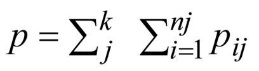 Pij- мощность введенных в эксплуатацию вновь построенных и реконструированных (модернизированных) очистных сооружений водопроводно-канализационного хозяйства в количестве i, обеспечивающих соблюдение нормативов сбросов, в том числе реконструированных (модернизированных) на принципах использования наилучших доступных технологий, определяемая по данным актов ввода таких объектов в эксплуатацию и разрешений на их ввод в эксплуатацию, но не более значения, учтенного в качестве базового значения, реализуемого в j-ом году, куб.км в год;j = 2019, ..., k (с 2019 года по отчетный год);k - отчетный год;nj - количество очистных сооружений водопроводно-канализационного хозяйства, эксплуатируемых по итогам проведения мероприятий по строительству и реконструкции (модернизации) таких очистных сооружений, в том числе реконструированных (модернизированных) на принципах использования наилучших доступных технологий, организуемых и проводимых в j-ом году, субъектами Российской Федерации - участниками федерального проекта «Оздоровление Волги», указанными в приложении № 2 к его паспорту, шт.Источник данных: для плановых значений – паспорт федерального проекта «Оздоровление Волги»; для фактических значений – предварительные данные оценки Министерства жилищно-коммунального хозяйства Московской области и Управления Роспотребнадзора по Московской области, годовая форма федерального статистического наблюдения № 2-ТП (водхоз) «Сведения об использовании воды» - информация о годовых объемах нормативно очищенных сточных вод, пропущенных через очистные сооружения канализации.5.3. Подпрограмма «Создание условий для обеспечения качественными коммунальными услугами».Показатель 3.1. «Доля собственных инвестиций организаций в расходах от основного вида деятельности организаций сектора водоснабжения, водоотведения, очистки сточных вод и теплоснабжения».Единица измерения: процент.Данный показатель рассчитывается как отношение суммы показателей «Инвестиционные расходы по водоснабжению, водоотведению» и «Инвестиционные расходы по теплоснабжению» к показателю «Расходы по основному виду деятельности», умноженное на 100. Источник данных: годовая форма статистического наблюдения №22-ЖКХ (сводная) «Сведения о работе жилищно-коммунальных организаций в условиях реформы», утвержденная приказом Росстата от 12.09.2012 №492.Показатель 3.2. «Удельный вес потерь теплоэнергии в общем количестве поданного в сеть тепла».Единица измерения: процент.Значение показателя рассчитывается как отношение показателей «Потери тепловой энергии за отчетный год, Гкал» и «Произведено тепловой энергии за отчетный год, ГКал», умноженное на 100.Источник данных: годовая форма федерального статистического наблюдения №1- ТЕП «Сведения о снабжении теплоэнергией», утвержденная приказом Росстата от 11.08.2009 №168.Показатель 3.3. «Удельный расход топлива на единицу произведенного тепла».Единица измерения:  кг.у.т./ГкалЗначение показателя рассчитывается как отношение показателей «Объем потребления топлива на выработку тепловой энергии котельными на территории муниципального образования, кг.у.т» и «Объем выработки тепловой энергии котельными на территории муниципального образования, ГКал».Источник данных: годовая форма федерального статистического наблюдения №1- ТЕП «Сведения о снабжении теплоэнергией», утвержденная приказом Росстата от 11.08.2009 №168.Показатель 3.4. «Количество построенных и реконструированных (модернизированных), капитально отремонтированных котельных, в т.ч. переведенных на природный газ».Единица измерения: единицы.Алгоритм определения значения показателя: количество котельных, введенных в эксплуатацию после завершения строительства и реконструкции (модернизации), капитально отремонтированных, в т.ч. переведенных на природный газ, в отчетном году.Источник данных: данные Территориальных управлений Администрации Одинцовского городского округа.Показатель 3.5. «Количество построенных станций очистки питьевой воды».Единица измерения: единицы.Алгоритм определения значения показателя: количество станций очистки воды, введенных в эксплуатацию после завершения строительства и реконструкции (модернизации), капитально отремонтированных, за отчетный период.Источник данных: данные Территориальных управлений Администрации Одинцовского городского округа.Показатель 3.6. «Уровень готовности объектов жилищно-коммунального хозяйства к осенне-зимнему периоду».Единица измерения: процент.Значение показателя рассчитывается как среднее арифметическое уровней готовности жилищного фонда, котельных, тепловых, водопроводных, канализационных сетей специализированных предприятий жилищно-коммунального комплекса.Источник данных: форма федерального государственного статистического наблюдения №1-ЖКХ (зима) «Сведения о подготовке жилищно-коммунального хозяйства к работе в зимних условиях», утвержденная постановлением Федеральной службы государственной статистики от 27.02.2006 №7.Показатель 3.7. «Задолженность за потребленные топливно-энергетические ресурсы (газ и электроэнергия) на 1 тысячу населения».Единица измерения: тыс.руб./тыс.чел.Алгоритм определения  значения целевого показателя:отношение задолженности за потребленные топливно-энергетические ресурсы (газ и электроэнергия) к численности всего населения, зарегистрированного в муниципальном образовании, в тысячах человек.Источник данных: данные Территориальных управлений Администрации Одинцовского городского округа.Показатель 3.8. «Количество канализационных коллекторов, приведенных в надлежащее состояние».Единица измерения: единицы.Алгоритм определения значения показателя: количество канализационных коллекторов, введенных в эксплуатацию после реконструкции (модернизации), капитально отремонтированных в отчетном году.Источник данных: данные Территориальных управлений Администрации Одинцовского городского округа.Показатель 3.9. «Количество очистных сооружений, приведенных в надлежащие состояние и запущенных в работу».Единица измерения: единицы.Алгоритм определения значения показателя: количество очистных сооружений, приведенных в надлежащие состояние и запущенных в работу в отчетном году.Источник данных: данные Территориальных управлений Администрации Одинцовского городского округа.«Показатель 3.10. «Количество созданных и  восстановленных объектов коммунальной инфраструктуры  (котельные, ЦТП, сети)».Единица измерения: единица.Значение показателя определяется на основании данных о количестве котельных и участков сетей (тепловых, водопроводных и канализационных), построенных, реконструированных и капитально отремонтированных на территории ОМСУ.Источник данных: Государственная автоматизированная система «Управление».Показатель 3.11. «Количество созданных и восстановленных объектов инженерной инфраструктуры на территории военных городков Московской области».Единица измерения: единица.Определяется на основании данных о построенных, реконструированных и отремонтированных объектов инженерной инфраструктуры на территории ОМСУ в военных городках. Источник данных: Государственная автоматизированная система «Управление».Показатель 3.12. «Количество созданных и отремонтированных объектов коммунальной инфраструктуры».Единица измерения: единица.Значение показателя определяется количеством созданных и отремонтированных объектов коммунальной инфраструктуры за отчетный период.Источник данных: данные Территориальных управлений Администрации Одинцовского городского округа.«Показатель 3.13. «Доля актуальных схем теплоснабжения, водоснабжения и водоотведения, программ комплексного развития систем коммунальной инфраструктуры».Единица измерения: процент.Алгоритм определения значения показателя:Д = (АСТС+АВСиВО+АПКР)×100%, где                           3Д - доля актуальных документов в общем количестве документов стратегического развития инженерной инфраструктуры в муниципальном образовании, подлежащих обязательному утверждению, процентов;АСТС - актуализированная в установленный срок схема теплоснабжения;АВСиВО - актуализированная схема водоснабжения и водоотведения;АПКР - актуализированная программа комплексного развития инженерной инфраструктуры.Источник данных: Государственная автоматизированная система «Управление».Показатель 3.14. Погашение просроченной задолженности управляющих организаций, поставщиков ресурсов (ресурсоснабжающих, теплоснабжающих организаций, гарантирующих организаций) перед поставщиками энергоресурсов (газа, электроэнергии, тепловой энергии) путем возмещения части недополученных доходов управляющих организаций, поставщиков ресурсов, образовавшихся в связи с задолженностью населения по оплате за жилое помещение и коммунальные услуги и (или) ликвидированных в установленном законодательством порядке юридических лиц, оказывавших услуги в сфере жилищно-коммунального хозяйства за потребленные ресурсы (газ, электроэнергию, тепловую энергию и воду), признанной невозможной к взысканию.Единица измерения: тыс. руб.Алгоритм определения значения показателя: Сумма возмещения части недополученных доходов управляющих организаций, поставщиков ресурсов, образовавшихся в связи с задолженностью населения по оплате за жилое помещение и коммунальные услуги и (или) ликвидированных в установленном законодательством порядке юридических лиц, оказывавших услуги в сфере жилищно-коммунального хозяйства за потребленные ресурсы (газ, электроэнергию, тепловую энергию и воду), признанной невозможной к взысканию.Источник данных: данные поставщиков энергоресурсов (газа, электроэнергии, тепловой энергии), Администрации Одинцовского городского округа Московской области.5.4. Подпрограмма «Энергосбережение и повышение энергетической эффективности»Показатель 4.1. «Доля зданий, строений, сооружений органов местного самоуправления и муниципальных учреждений, оснащенных приборами учета потребляемых энергетических ресурсов».Единица измерения: процент.Алгоритм определения значения целевого показателя: Д = М×100%, где       КД - доля зданий, строений, сооружений органов местного самоуправления и муниципальных учреждений, оснащенных приборами учета потребляемых энергетических ресурсов М - количество зданий, строений, сооружений органов местного самоуправления и муниципальных учреждений, оснащенных приборами учета потребляемых энергетических ресурсов;К - количество  зданий, строений, сооруженийорганов местного самоуправления и муниципальных учреждений, расположенных на территории муниципалитета.Источник данных: 1)	Система автоматического сбора данных в целях управления энергосбережением на объектах Московской области;2) Государственная автоматизированная система «Управление».Показатель 4.2. «Бережливый учет - оснащенность многоквартирных домов общедомовыми приборами учета».Единица измерения: проценты.Показатель рассчитывается по формуле:Д = М×100%, где КД - доля многоквартирных домов, оснащенных общедомовыми приборами учета потребляемых энергетических ресурсов;М - количество многоквартирных домов , оснащенных приборами учета потребляемых энергетических ресурсов;К - количество многоквартирных домов, расположенных на территории муниципалитета. Источник данных: автоматизированная информационная система автоматизации инспекционной деятельности Главного управления Московской области «Государственная жилищная инспекция Московской области».Показатель 4.3. «Доля зданий, строений, сооружений муниципальной собственности, соответствующих нормальному уровню энергетической эффективности и выше (A, B, C, D)».Единица измерения: проценты.Показатель рассчитывается по формуле:Д = М×100%, где КД - доля зданий, строений, сооружений муниципальной собственности, соответствующих нормальному уровню энергетической эффективности и выше     (А, B, C, D);М -  Доля зданий, строений, сооружений муниципальной собственности с определенным классом энегетической эффективности (А, B, C, D);К - количество зданий, строений, сооружений муниципальной собственности, расположенных на территории муниципалитета.Источник данных: система автоматического сбора данных  в целях управления энергосбережением на объектах Московской области.Показатель 4.4. «Доля многоквартирных домов с присвоенными классами энергоэффективности».Единица измерения: процент.Показатель рассчитывается по формуле:Д = М×100%, где КД - доля многоквартирных домов с присвоенными классами энергоэффективности;М - количество многоквартирных домов с определенным классом энергетической эффективности на территории муниципальных образований;К - количество многоквартирных домов, расположенных на территории муниципалитета.	Источник данных: Автоматизированная информационная система автоматизации инспекционной деятельности Главного управления Московской области «Государственная жилищная инспекция Московской области.».Начальник Управления жилищно-коммунального хозяйства				       Т.Б. ТимошинаО внесении изменений и дополненийв муниципальную программу Одинцовского городского округа Московской области«Развитие инженерной инфраструктуры и энергоэффективности»на 2020-2024 годыИсточники финансирования муниципальной программы,в том числе по годам:Расходы (тыс. рублей)Расходы (тыс. рублей)Расходы (тыс. рублей)Расходы (тыс. рублей)Расходы (тыс. рублей)Расходы (тыс. рублей)Источники финансирования муниципальной программы,в том числе по годам:Всего:2020 год2021 год2022 год2023 год2024 годСредства федерального бюджета245 410,37000108 750,0000021 351,700000,000000,00000115 308,67000Средства бюджета Московской области1 928 362,71000729 904,98000638 576,29000238 378,65000195 566,60000125 936,19000Средства бюджета Одинцовского городского округа Московской области1 966 201, 59604807 493,38825821 280,62779113 394,7750076 285,86500147 746,94000Внебюджетные источники1 919 270,00000381 010,00000382 560,00000384 100,00000385 800,00000385 800,00000Всего, в том числе по годам:6 059 244, 676042 027 158, 368251 863 768, 61779735 873,42500657 652,46500774 791,80000Муниципальный заказчик подпрограммыАдминистрация Одинцовского городского округаАдминистрация Одинцовского городского округаАдминистрация Одинцовского городского округаАдминистрация Одинцовского городского округаАдминистрация Одинцовского городского округаАдминистрация Одинцовского городского округаАдминистрация Одинцовского городского округаАдминистрация Одинцовского городского округаИсточники финансирования подпрограммы по годам реализации и главным распорядителям бюджетных средств, в том числе по годам:Главный распорядитель бюджетных средствИсточник финансированияРасходы (тыс. руб.)Расходы (тыс. руб.)Расходы (тыс. руб.)Расходы (тыс. руб.)Расходы (тыс. руб.)Расходы (тыс. руб.)Источники финансирования подпрограммы по годам реализации и главным распорядителям бюджетных средств, в том числе по годам:Главный распорядитель бюджетных средствИсточник финансирования2020 год2021 год2022 год2023 год2024 годИтого:Источники финансирования подпрограммы по годам реализации и главным распорядителям бюджетных средств, в том числе по годам:Администрация Одинцовского городского округаВсего, в том числе:237 665, 6410748 055, 578138 000, 0000028 000, 00000268 991, 80000590 713, 01920Источники финансирования подпрограммы по годам реализации и главным распорядителям бюджетных средств, в том числе по годам:Администрация Одинцовского городского округаСредства федерального бюджета108 750, 0000021 351, 700000,000000,00000115 308, 67000245 410, 37000Источники финансирования подпрограммы по годам реализации и главным распорядителям бюджетных средств, в том числе по годам:Администрация Одинцовского городского округаСредства бюджета Московской области36 250, 000007 117, 330003 125, 0000015 625, 0000050 936, 19000113 053, 52000Источники финансирования подпрограммы по годам реализации и главным распорядителям бюджетных средств, в том числе по годам:Администрация Одинцовского городского округаСредства бюджета Одинцовского городского округа92 665, 6410719 586, 548134 875, 0000012 375, 00000102 746, 94000232 249, 12920Источники финансирования подпрограммы по годам реализации и главным распорядителям бюджетных средств, в том числе по годам:Администрация Одинцовского городского округаВнебюджетные средства0,000000,000000,000000,000000,000000,00000Муниципальный заказчик подпрограммыАдминистрация Одинцовского городского округаАдминистрация Одинцовского городского округаАдминистрация Одинцовского городского округаАдминистрация Одинцовского городского округаАдминистрация Одинцовского городского округаАдминистрация Одинцовского городского округаАдминистрация Одинцовского городского округаАдминистрация Одинцовского городского округаИсточники финансирования подпрограммы по годам реализации и главным распорядителям бюджетных средств, в том числе по годам:Главный распорядитель бюджетных средствИсточник финансированияРасходы (тыс. руб.)Расходы (тыс. руб.)Расходы (тыс. руб.)Расходы (тыс. руб.)Расходы (тыс. руб.)Расходы (тыс. руб.)Источники финансирования подпрограммы по годам реализации и главным распорядителям бюджетных средств, в том числе по годам:Главный распорядитель бюджетных средствИсточник финансирования2020 год2021 год2022 год2023 год2024 годИтого:Источники финансирования подпрограммы по годам реализации и главным распорядителям бюджетных средств, в том числе по годам:Всего по подпрограммеВсего, в том числе:1 394 636, 231841 135 021, 71452635 213, 53000567 966, 11000385 800, 000004 118 637,58636Источники финансирования подпрограммы по годам реализации и главным распорядителям бюджетных средств, в том числе по годам:Всего по подпрограммеСредства бюджета Московской области459 832, 00000208 835, 76000177 733, 19000141 779, 600000,00000988 180, 55000Источники финансирования подпрограммы по годам реализации и главным распорядителям бюджетных средств, в том числе по годам:Всего по подпрограммеСредства бюджета Одинцовского городского округа553 794, 23184543 625, 9545273 380, 3400040 386, 510000,000001 211 187, 03636Источники финансирования подпрограммы по годам реализации и главным распорядителям бюджетных средств, в том числе по годам:Всего по подпрограммеВнебюджетные средства381 010, 00000382 560, 00000384 100, 00000385 800, 00000385 800, 000001 919 270, 00000Источники финансирования подпрограммы по годам реализации и главным распорядителям бюджетных средств, в том числе по годам:Администрация Одинцовского городского округаВсего,в том числе:984 673, 449261 135 021,71452571 252, 80000385 800, 00000385 800, 000003 462 547, 96378Источники финансирования подпрограммы по годам реализации и главным распорядителям бюджетных средств, в том числе по годам:Администрация Одинцовского городского округаСредства бюджета Московской области112 753,00000208 835,76000116 970,500000,000000,00000438 559,26000Источники финансирования подпрограммы по годам реализации и главным распорядителям бюджетных средств, в том числе по годам:Администрация Одинцовского городского округаСредства бюджета Одинцовского городского округа490 910, 44926543 625, 9545270 182, 300000,000000,000001 104 718, 70378Источники финансирования подпрограммы по годам реализации и главным распорядителям бюджетных средств, в том числе по годам:Администрация Одинцовского городского округаВнебюджетные средства381 010,00000382 560,00000384 100,00000385 800,00000385 800,000001 919 270,00000Комитет по культуреВсего,в том числе:0,000000,0000063 960,73000182 166,110000,00000246 126,84000Комитет по культуреСредства бюджета Московской области0,000000,0000060 762,69000141 779,600000,00000202 542,29000Комитет по культуреСредства бюджета Одинцовского городского округа0,000000,000003 198,0400040 386,510000,0000043 584,55000Управление образованияВсего,в том числе:409 962,782580,000000,000000,000000,00000409 962,78258Управление образованияСредства бюджета Московской области347 079,000000,000000,000000,000000,00000347 079,00000Управление образованияСредства бюджета Одинцовского городского округа62 883,782580,000000,000000,000000,0000062 883,78258Муниципальный заказчик подпрограммыАдминистрация Одинцовского городского округаАдминистрация Одинцовского городского округаАдминистрация Одинцовского городского округаАдминистрация Одинцовского городского округаАдминистрация Одинцовского городского округаАдминистрация Одинцовского городского округаАдминистрация Одинцовского городского округаАдминистрация Одинцовского городского округаИсточники финансирования подпрограммы по годам реализации и главным распорядителям бюджетных средств, в том числе по годам:Главный распорядитель бюджетных средствИсточник финансированияРасходы (тыс. руб.)Расходы (тыс. руб.)Расходы (тыс. руб.)Расходы (тыс. руб.)Расходы (тыс. руб.)Расходы (тыс. руб.)Источники финансирования подпрограммы по годам реализации и главным распорядителям бюджетных средств, в том числе по годам:Главный распорядитель бюджетных средствИсточник финансирования2020 год2021 год2022 год2023 год2024 годИтого:Источники финансирования подпрограммы по годам реализации и главным распорядителям бюджетных средств, в том числе по годам:Всего по подпрограммеВсего,в том числе:72,0000047,06720111,50000111,500000,00000342,06720Источники финансирования подпрограммы по годам реализации и главным распорядителям бюджетных средств, в том числе по годам:Всего по подпрограммеСредства бюджета Одинцовского городского округа72,0000047,06720111,50000111,500000,00000342,06720Источники финансирования подпрограммы по годам реализации и главным распорядителям бюджетных средств, в том числе по годам:Всего по подпрограммеВнебюджетные средства0,000000,000000,000000,000000,000000,00000Источники финансирования подпрограммы по годам реализации и главным распорядителям бюджетных средств, в том числе по годам:Администрация Одинцовского городского округаВсего,в том числе:72,0000047,06720111,50000111,500000,00000342,06720Источники финансирования подпрограммы по годам реализации и главным распорядителям бюджетных средств, в том числе по годам:Администрация Одинцовского городского округаСредства бюджета Одинцовского городского округа72,0000047,06720111,50000111,500000,00000342,06720Источники финансирования подпрограммы по годам реализации и главным распорядителям бюджетных средств, в том числе по годам:Администрация Одинцовского городского округаВнебюджетные средства0,000000,000000,000000,000000,000000,00000Источники финансирования подпрограммы по годам реализации и главным распорядителям бюджетных средств, в том числе по годам:Управление образованияВсего,в том числе:0,000000,000000,000000,000000,000000,00000Источники финансирования подпрограммы по годам реализации и главным распорядителям бюджетных средств, в том числе по годам:Управление образованияСредства бюджета Одинцовского городского округа0,000000,000000,000000,000000,000000,00000Муниципальный заказчик подпрограммыАдминистрация Одинцовского городского округаАдминистрация Одинцовского городского округаАдминистрация Одинцовского городского округаАдминистрация Одинцовского городского округаАдминистрация Одинцовского городского округаАдминистрация Одинцовского городского округаАдминистрация Одинцовского городского округаАдминистрация Одинцовского городского округаИсточники финансирования подпрограммы по годам реализации и главным распорядителям бюджетных средств, в том числе по годам:Главный распорядитель бюджетных средствИсточник финансированияРасходы (тыс. руб.)Расходы (тыс. руб.)Расходы (тыс. руб.)Расходы (тыс. руб.)Расходы (тыс. руб.)Расходы (тыс. руб.)Источники финансирования подпрограммы по годам реализации и главным распорядителям бюджетных средств, в том числе по годам:Главный распорядитель бюджетных средствИсточник финансирования2020 год2021 год2022 год2023 год2024 годИтого:Источники финансирования подпрограммы по годам реализации и главным распорядителям бюджетных средств, в том числе по годам:Администрация Одинцовского городского округаВсего, в том числе:1 332, 289002 807,381241 415, 855001 415, 855000,000006 971, 38024Источники финансирования подпрограммы по годам реализации и главным распорядителям бюджетных средств, в том числе по годам:Администрация Одинцовского городского округаСредства бюджета Московской области632,00000662,00000662,00000662,000000,000002 618, 00000Источники финансирования подпрограммы по годам реализации и главным распорядителям бюджетных средств, в том числе по годам:Администрация Одинцовского городского округаСредства бюджета Одинцовского городского округа700,289002 145,38124753,85500753,855000,000004 353, 38024Источники финансирования подпрограммы по годам реализации и главным распорядителям бюджетных средств, в том числе по годам:Администрация Одинцовского городского округаВнебюджетные средства0,000000,000000,000000,000000,000000,00000Приложение 2 к постановлению Администрации Одинцовского
городского округа от 26.07.2021 № 2616"Приложение 1к муниципальной программек муниципальной программек муниципальной программек муниципальной программек муниципальной программек муниципальной программек муниципальной программек муниципальной программек муниципальной программек муниципальной программек муниципальной программеПЕРЕЧЕНЬ МЕРОПРИЯТИЙ МУНИЦИПАЛЬНОЙ ПРОГРАММЫ ОДИНЦОВСКОГО ГОРОДСКОГО ОКРУГА МОСКОВСКОЙ ОБЛАСТИ ПЕРЕЧЕНЬ МЕРОПРИЯТИЙ МУНИЦИПАЛЬНОЙ ПРОГРАММЫ ОДИНЦОВСКОГО ГОРОДСКОГО ОКРУГА МОСКОВСКОЙ ОБЛАСТИ ПЕРЕЧЕНЬ МЕРОПРИЯТИЙ МУНИЦИПАЛЬНОЙ ПРОГРАММЫ ОДИНЦОВСКОГО ГОРОДСКОГО ОКРУГА МОСКОВСКОЙ ОБЛАСТИ ПЕРЕЧЕНЬ МЕРОПРИЯТИЙ МУНИЦИПАЛЬНОЙ ПРОГРАММЫ ОДИНЦОВСКОГО ГОРОДСКОГО ОКРУГА МОСКОВСКОЙ ОБЛАСТИ ПЕРЕЧЕНЬ МЕРОПРИЯТИЙ МУНИЦИПАЛЬНОЙ ПРОГРАММЫ ОДИНЦОВСКОГО ГОРОДСКОГО ОКРУГА МОСКОВСКОЙ ОБЛАСТИ ПЕРЕЧЕНЬ МЕРОПРИЯТИЙ МУНИЦИПАЛЬНОЙ ПРОГРАММЫ ОДИНЦОВСКОГО ГОРОДСКОГО ОКРУГА МОСКОВСКОЙ ОБЛАСТИ ПЕРЕЧЕНЬ МЕРОПРИЯТИЙ МУНИЦИПАЛЬНОЙ ПРОГРАММЫ ОДИНЦОВСКОГО ГОРОДСКОГО ОКРУГА МОСКОВСКОЙ ОБЛАСТИ ПЕРЕЧЕНЬ МЕРОПРИЯТИЙ МУНИЦИПАЛЬНОЙ ПРОГРАММЫ ОДИНЦОВСКОГО ГОРОДСКОГО ОКРУГА МОСКОВСКОЙ ОБЛАСТИ ПЕРЕЧЕНЬ МЕРОПРИЯТИЙ МУНИЦИПАЛЬНОЙ ПРОГРАММЫ ОДИНЦОВСКОГО ГОРОДСКОГО ОКРУГА МОСКОВСКОЙ ОБЛАСТИ ПЕРЕЧЕНЬ МЕРОПРИЯТИЙ МУНИЦИПАЛЬНОЙ ПРОГРАММЫ ОДИНЦОВСКОГО ГОРОДСКОГО ОКРУГА МОСКОВСКОЙ ОБЛАСТИ ПЕРЕЧЕНЬ МЕРОПРИЯТИЙ МУНИЦИПАЛЬНОЙ ПРОГРАММЫ ОДИНЦОВСКОГО ГОРОДСКОГО ОКРУГА МОСКОВСКОЙ ОБЛАСТИ ПЕРЕЧЕНЬ МЕРОПРИЯТИЙ МУНИЦИПАЛЬНОЙ ПРОГРАММЫ ОДИНЦОВСКОГО ГОРОДСКОГО ОКРУГА МОСКОВСКОЙ ОБЛАСТИ "Развитие инженерной инфраструктуры и энергоэффективности" "Развитие инженерной инфраструктуры и энергоэффективности" "Развитие инженерной инфраструктуры и энергоэффективности" "Развитие инженерной инфраструктуры и энергоэффективности" "Развитие инженерной инфраструктуры и энергоэффективности" "Развитие инженерной инфраструктуры и энергоэффективности" "Развитие инженерной инфраструктуры и энергоэффективности" "Развитие инженерной инфраструктуры и энергоэффективности" "Развитие инженерной инфраструктуры и энергоэффективности" "Развитие инженерной инфраструктуры и энергоэффективности" "Развитие инженерной инфраструктуры и энергоэффективности" "Развитие инженерной инфраструктуры и энергоэффективности" N п/пМероприятие подпрограммыСрок исполнения мероприятияИсточники финансированияВсего (тыс. руб.)Объем финансирования по годам (тыс. руб.)Объем финансирования по годам (тыс. руб.)Объем финансирования по годам (тыс. руб.)Объем финансирования по годам (тыс. руб.)Объем финансирования по годам (тыс. руб.)Ответственный за выполнение мероприятия программыРезультаты выполнения мероприятия подпрограммыN п/пМероприятие подпрограммыСрок исполнения мероприятияИсточники финансированияВсего (тыс. руб.)20202021202220232024Ответственный за выполнение мероприятия программыРезультаты выполнения мероприятия подпрограммы123456789101112Подпрограмма "Чистая вода"Подпрограмма "Чистая вода"Подпрограмма "Чистая вода"Подпрограмма "Чистая вода"Подпрограмма "Чистая вода"Подпрограмма "Чистая вода"Подпрограмма "Чистая вода"Подпрограмма "Чистая вода"Подпрограмма "Чистая вода"Подпрограмма "Чистая вода"Подпрограмма "Чистая вода"1.Основное мероприятие 02. Строительство, реконструкция, капитальный ремонт, приобретение, монтаж и ввод в эксплуатацию объектов водоснабжения на территории муниципальных образований Московской области2020-2024Итого429 853,73920237 665,641072 504,968138 000,0000028 000,00000153 683,13000Управление жилищно-коммунального хозяйства, Территориальные управления Одинцовского городского округа1.Основное мероприятие 02. Строительство, реконструкция, капитальный ремонт, приобретение, монтаж и ввод в эксплуатацию объектов водоснабжения на территории муниципальных образований Московской области2020-2024Средства федерального бюджета224 058,67000108 750,000000,000000,000000,00000115 308,67000Управление жилищно-коммунального хозяйства, Территориальные управления Одинцовского городского округа1.Основное мероприятие 02. Строительство, реконструкция, капитальный ремонт, приобретение, монтаж и ввод в эксплуатацию объектов водоснабжения на территории муниципальных образований Московской области2020-2024Средства бюджета Московской области105 936,1900036 250,000000,000003 125,0000015 625,0000050 936,19000Управление жилищно-коммунального хозяйства, Территориальные управления Одинцовского городского округа1.Основное мероприятие 02. Строительство, реконструкция, капитальный ремонт, приобретение, монтаж и ввод в эксплуатацию объектов водоснабжения на территории муниципальных образований Московской области2020-2024Средства бюджета  Одинцовского городского округа215 167,5492092 665,641072 504,968134 875,0000012 375,00000102 746,94000Управление жилищно-коммунального хозяйства, Территориальные управления Одинцовского городского округа1.Основное мероприятие 02. Строительство, реконструкция, капитальный ремонт, приобретение, монтаж и ввод в эксплуатацию объектов водоснабжения на территории муниципальных образований Московской области2020-2024Внебюджетные источники0,000000,000000,000000,000000,000000,00000Управление жилищно-коммунального хозяйства, Территориальные управления Одинцовского городского округа1.1.Мероприятие 02.01. Строительство и реконструкция объектов водоснабжения2020-2024Итого527 991,80002232 000,000000,000025 000,0000025 000,00000265 991,80000Управление жилищно-коммунального хозяйства, Территориальные управления Одинцовского городского округаКоличество созданных и восстановленных ВЗУ, ВНС и станций водоподготовки1.1.Мероприятие 02.01. Строительство и реконструкция объектов водоснабжения2020-2024Средства федерального бюджета224 058,67000108 750,000000,000000,000000,00000115 308,67000Управление жилищно-коммунального хозяйства, Территориальные управления Одинцовского городского округаКоличество созданных и восстановленных ВЗУ, ВНС и станций водоподготовки1.1.Мероприятие 02.01. Строительство и реконструкция объектов водоснабжения2020-2024Средства бюджета Московской области105 936,1900036 250,000000,000003 125,0000015 625,0000050 936,19000Управление жилищно-коммунального хозяйства, Территориальные управления Одинцовского городского округаКоличество созданных и восстановленных ВЗУ, ВНС и станций водоподготовки1.1.Мероприятие 02.01. Строительство и реконструкция объектов водоснабжения2020-2024Средства бюджета  Одинцовского городского округа197 996,9400287 000,000000,000021 875,000009 375,0000099 746,94000Управление жилищно-коммунального хозяйства, Территориальные управления Одинцовского городского округаКоличество созданных и восстановленных ВЗУ, ВНС и станций водоподготовки1.1.Мероприятие 02.01. Строительство и реконструкция объектов водоснабжения2020-2024Внебюджетные источники0,000000,000000,000000,000000,000000,00000Управление жилищно-коммунального хозяйства, Территориальные управления Одинцовского городского округаКоличество созданных и восстановленных ВЗУ, ВНС и станций водоподготовки1.1.1.Реконструкция ВЗУ-1 г.п. Одинцово Одинцовский г.о. 2020-2024Итого232 000,00002232 000,000000,000020,000000,000000,00000Управление жилищно-коммунального хозяйстваКоличество созданных и восстановленных ВЗУ, ВНС и станций водоподготовки1.1.1.Реконструкция ВЗУ-1 г.п. Одинцово Одинцовский г.о. 2020-2024Средства федерального бюджета108 750,00000108 750,000000,000000,000000,000000,00000Управление жилищно-коммунального хозяйстваКоличество созданных и восстановленных ВЗУ, ВНС и станций водоподготовки1.1.1.Реконструкция ВЗУ-1 г.п. Одинцово Одинцовский г.о. 2020-2024Средства бюджета Московской области36 250,0000036 250,000000,000000,000000,000000,00000Управление жилищно-коммунального хозяйстваКоличество созданных и восстановленных ВЗУ, ВНС и станций водоподготовки1.1.1.Реконструкция ВЗУ-1 г.п. Одинцово Одинцовский г.о. 2020-2024Средства бюджета  Одинцовского городского округа87 000,0000287 000,000000,000020,000000,000000,00000Управление жилищно-коммунального хозяйстваКоличество созданных и восстановленных ВЗУ, ВНС и станций водоподготовки1.1.2.Проектирование и строительство станции водоподготовки  ВЗУ  Переделкино2020-2024Внебюджетные источники0,000000,000000,000000,000000,000000,00000Управление жилищно-коммунального хозяйства,                   ТУ ОдинцовоРост доли населения, обеспеченного доброкачественной питьевой водой 1.1.2.Проектирование и строительство станции водоподготовки  ВЗУ  Переделкино2020-2024Средства бюджета  Одинцовского городского округа0,000000,000000,000000,000000,000000,00000Управление жилищно-коммунального хозяйства,                   ТУ ОдинцовоРост доли населения, обеспеченного доброкачественной питьевой водой 1.1.3.Проектирование и строительство станции водоподготовки  ВЗУ д. Ликино2020-2024Средства бюджета Московской области0,000000,000000,000000,000000,000000,00000Управление жилищно-коммунального хозяйства,                   ТУ ЖаворонковскоеРост доли населения, обеспеченного доброкачественной питьевой водой1.1.3.Проектирование и строительство станции водоподготовки  ВЗУ д. Ликино2020-2024Средства бюджета  Одинцовского городского округа0,000000,000000,000000,000000,000000,00000Управление жилищно-коммунального хозяйства,                   ТУ ЖаворонковскоеРост доли населения, обеспеченного доброкачественной питьевой водой1.1.3.Проектирование и строительство станции водоподготовки  ВЗУ д. Ликино2020-2024Внебюджетные источники 0,000000,000000,000000,000000,000000,00000Управление жилищно-коммунального хозяйства,                   ТУ ЖаворонковскоеРост доли населения, обеспеченного доброкачественной питьевой водой1.1.4.Проектирование и строительство станции водоподготовки  ВЗУ  №10 д. Глазынино2020-2024Итого:0,000000,000000,000000,000000,000000,00000Управление жилищно-коммунального хозяйства,                     ТУ ОдинцовоРост доли населения, обеспеченного доброкачественной питьевой водой 1.1.4.Проектирование и строительство станции водоподготовки  ВЗУ  №10 д. Глазынино2020-2024Средства федерального бюджета0,000000,000000,000000,000000,000000,00000Управление жилищно-коммунального хозяйства,                     ТУ ОдинцовоРост доли населения, обеспеченного доброкачественной питьевой водой 1.1.4.Проектирование и строительство станции водоподготовки  ВЗУ  №10 д. Глазынино2020-2024Средства бюджета Московской области0,000000,000000,000000,000000,000000,00000Управление жилищно-коммунального хозяйства,                     ТУ ОдинцовоРост доли населения, обеспеченного доброкачественной питьевой водой 1.1.4.Проектирование и строительство станции водоподготовки  ВЗУ  №10 д. Глазынино2020-2024Средства бюджета  Одинцовского городского округа0,000000,000000,000000,000000,000000,00000Управление жилищно-коммунального хозяйства,                     ТУ ОдинцовоРост доли населения, обеспеченного доброкачественной питьевой водой 1.1.4.Проектирование и строительство станции водоподготовки  ВЗУ  №10 д. Глазынино2020-2024Внебюджетные источники 0,000000,000000,000000,000000,000000,00000Управление жилищно-коммунального хозяйства,                     ТУ ОдинцовоРост доли населения, обеспеченного доброкачественной питьевой водой 1.1.5.Проектирование и строительство станции водоподготовки  ВЗУ № 6 г. Одинцово2020-2024Средства бюджета Московской области0,000000,000000,000000,000000,000000,00000Управление жилищно-коммунального хозяйства,                   ТУ ОдинцовоРост доли населения, обеспеченного доброкачественной питьевой водой  1.1.5.Проектирование и строительство станции водоподготовки  ВЗУ № 6 г. Одинцово2020-2024Средства бюджета  Одинцовского городского округа0,000000,000000,000000,000000,000000,00000Управление жилищно-коммунального хозяйства,                   ТУ ОдинцовоРост доли населения, обеспеченного доброкачественной питьевой водой  1.1.5.Проектирование и строительство станции водоподготовки  ВЗУ № 6 г. Одинцово2020-2024Внебюджетные источники 0,000000,000000,000000,000000,000000,00000Управление жилищно-коммунального хозяйства,                   ТУ ОдинцовоРост доли населения, обеспеченного доброкачественной питьевой водой  1.1.6.Проектирование и строительство станции водоподготовки  ВЗУ № 7 г. Одинцово2020-2024Средства бюджета Московской области0,000000,000000,000000,000000,000000,00000Управление жилищно-коммунального хозяйства,                   ТУ ОдинцовоРост доли населения, обеспеченного доброкачественной питьевой водой 1.1.6.Проектирование и строительство станции водоподготовки  ВЗУ № 7 г. Одинцово2020-2024Средства бюджета  Одинцовского городского округа0,000000,000000,000000,000000,000000,00000Управление жилищно-коммунального хозяйства,                   ТУ ОдинцовоРост доли населения, обеспеченного доброкачественной питьевой водой 1.1.6.Проектирование и строительство станции водоподготовки  ВЗУ № 7 г. Одинцово2020-2024Внебюджетные источники 0,000000,000000,000000,000000,000000,00000Управление жилищно-коммунального хозяйства,                   ТУ ОдинцовоРост доли населения, обеспеченного доброкачественной питьевой водой 1.1.7.Проектирование и строительство станции водоподготовки  ВЗУ № 8 г. Одинцово2020-2024Средства бюджета Московской области0,000000,000000,000000,000000,000000,00000Управление жилищно-коммунального хозяйства,                   ТУ ОдинцовоРост доли населения, обеспеченного доброкачественной питьевой водой 1.1.7.Проектирование и строительство станции водоподготовки  ВЗУ № 8 г. Одинцово2020-2024Средства бюджета  Одинцовского городского округа0,000000,000000,000000,000000,000000,00000Управление жилищно-коммунального хозяйства,                   ТУ ОдинцовоРост доли населения, обеспеченного доброкачественной питьевой водой 1.1.7.Проектирование и строительство станции водоподготовки  ВЗУ № 8 г. Одинцово2020-2024Внебюджетные источники 0,000000,000000,000000,000000,000000,00000Управление жилищно-коммунального хозяйства,                   ТУ ОдинцовоРост доли населения, обеспеченного доброкачественной питьевой водой 1.1.8.Проектирование и строительство станции водоподготовки  ВЗУ № 9 г. Одинцово2020-2024Средства бюджета Московской области0,000000,000000,000000,000000,000000,00000Управление жилищно-коммунального хозяйства,                   ТУ ОдинцовоРост доли населения, обеспеченного доброкачественной питьевой водой1.1.8.Проектирование и строительство станции водоподготовки  ВЗУ № 9 г. Одинцово2020-2024Средства бюджета  Одинцовского городского округа0,000000,000000,000000,000000,000000,00000Управление жилищно-коммунального хозяйства,                   ТУ ОдинцовоРост доли населения, обеспеченного доброкачественной питьевой водой1.1.8.Проектирование и строительство станции водоподготовки  ВЗУ № 9 г. Одинцово2020-2024Внебюджетные источники 0,000000,000000,000000,000000,000000,00000Управление жилищно-коммунального хозяйства,                   ТУ ОдинцовоРост доли населения, обеспеченного доброкачественной питьевой водой1.1.9.Проектирование и строительство станции водоподготовки ВЗУ "Верхнее Ромашково"2020-2024Средства бюджета Московской области0,000000,000000,000000,000000,000000,00000Управление жилищно-коммунального хозяйства,                   ТУ ОдинцовоРост доли населения, обеспеченного доброкачественной питьевой водой1.1.9.Проектирование и строительство станции водоподготовки ВЗУ "Верхнее Ромашково"2020-2024Средства бюджета  Одинцовского городского округа0,000000,000000,000000,000000,000000,00000Управление жилищно-коммунального хозяйства,                   ТУ ОдинцовоРост доли населения, обеспеченного доброкачественной питьевой водой1.1.9.Проектирование и строительство станции водоподготовки ВЗУ "Верхнее Ромашково"2020-2024Внебюджетные источники 0,000000,000000,000000,000000,000000,00000Управление жилищно-коммунального хозяйства,                   ТУ ОдинцовоРост доли населения, обеспеченного доброкачественной питьевой водой1.1.10.Проектирование и строительство станции водоподготовки ВЗУ "Нижнее Ромашково"2020-2024Средства бюджета Московской области0,000000,000000,000000,000000,000000,00000Управление жилищно-коммунального хозяйства,                   ТУ ОдинцовоРост доли населения, обеспеченного доброкачественной питьевой водой1.1.10.Проектирование и строительство станции водоподготовки ВЗУ "Нижнее Ромашково"2020-2024Средства бюджета  Одинцовского городского округа0,000000,000000,000000,000000,000000,00000Управление жилищно-коммунального хозяйства,                   ТУ ОдинцовоРост доли населения, обеспеченного доброкачественной питьевой водой1.1.10.Проектирование и строительство станции водоподготовки ВЗУ "Нижнее Ромашково"2020-2024Внебюджетные источники 0,000000,000000,000000,000000,000000,00000Управление жилищно-коммунального хозяйства,                   ТУ ОдинцовоРост доли населения, обеспеченного доброкачественной питьевой водой1.1.11.Проектирование и строительство станции водоподготовки ВЗУ № 2 п. ВНИИССОК2020-2024Средства бюджета Московской области0,000000,000000,000000,000000,000000,00000Управление жилищно-коммунального хозяйства,                  ТУ Лесной городокРост доли населения, обеспеченного доброкачественной питьевой водой 1.1.11.Проектирование и строительство станции водоподготовки ВЗУ № 2 п. ВНИИССОК2020-2024Средства бюджета  Одинцовского городского округа0,000000,000000,000000,000000,000000,00000Управление жилищно-коммунального хозяйства,                  ТУ Лесной городокРост доли населения, обеспеченного доброкачественной питьевой водой 1.1.11.Проектирование и строительство станции водоподготовки ВЗУ № 2 п. ВНИИССОК2020-2024Внебюджетные источники 0,000000,000000,000000,000000,000000,00000Управление жилищно-коммунального хозяйства,                  ТУ Лесной городокРост доли населения, обеспеченного доброкачественной питьевой водой 1.1.12.Проектирование и строительство станции водоподготовки ВЗУ п.ПМС-4 2020-2024Средства бюджета Московской области0,000000,000000,000000,000000,000000,00000Управление жилищно-коммунального хозяйства,                 ТУ ЧасцовскоеРост доли населения, обеспеченного доброкачественной питьевой водой 1.1.12.Проектирование и строительство станции водоподготовки ВЗУ п.ПМС-4 2020-2024Средства бюджета  Одинцовского городского округа0,000000,000000,000000,000000,000000,00000Управление жилищно-коммунального хозяйства,                 ТУ ЧасцовскоеРост доли населения, обеспеченного доброкачественной питьевой водой 1.1.12.Проектирование и строительство станции водоподготовки ВЗУ п.ПМС-4 2020-2024Внебюджетные источники 0,000000,000000,000000,000000,000000,00000Управление жилищно-коммунального хозяйства,                 ТУ ЧасцовскоеРост доли населения, обеспеченного доброкачественной питьевой водой 1.1.13.Проектирование и строительство станции водоподготовки ВЗУ № 1, п. Городок-172020-2024Средства бюджета Московской области0,000000,000000,000000,000000,000000,00000Управление жилищно-коммунального хозяйства,                  ТУ Большие ВяземыРост доли населения, обеспеченного доброкачественной питьевой водой1.1.13.Проектирование и строительство станции водоподготовки ВЗУ № 1, п. Городок-172020-2024Средства бюджета  Одинцовского городского округа0,000000,000000,000000,000000,000000,00000Управление жилищно-коммунального хозяйства,                  ТУ Большие ВяземыРост доли населения, обеспеченного доброкачественной питьевой водой1.1.13.Проектирование и строительство станции водоподготовки ВЗУ № 1, п. Городок-172020-2024Внебюджетные источники 0,000000,000000,000000,000000,000000,00000Управление жилищно-коммунального хозяйства,                  ТУ Большие ВяземыРост доли населения, обеспеченного доброкачественной питьевой водой1.1.14.Проектирование и строительство станции водоподготовки ВЗУ № 2, рп. Большие  Вяземы, ул. Институт 2020-2024Средства бюджета Московской области0,000000,000000,000000,000000,000000,00000Управление жилищно-коммунального хозяйства,                     ТУ Большие ВяземыРост доли населения, обеспеченного доброкачественной питьевой водой 1.1.14.Проектирование и строительство станции водоподготовки ВЗУ № 2, рп. Большие  Вяземы, ул. Институт 2020-2024Средства бюджета  Одинцовского городского округа0,000000,000000,000000,000000,000000,00000Управление жилищно-коммунального хозяйства,                     ТУ Большие ВяземыРост доли населения, обеспеченного доброкачественной питьевой водой 1.1.14.Проектирование и строительство станции водоподготовки ВЗУ № 2, рп. Большие  Вяземы, ул. Институт 2020-2024Внебюджетные источники 0,000000,000000,000000,000000,000000,00000Управление жилищно-коммунального хозяйства,                     ТУ Большие ВяземыРост доли населения, обеспеченного доброкачественной питьевой водой 1.1.15.Реконструкция ВЗУ-10 г.п. Одинцово Одинцовский г.о. 2024-2024Итого:245 991,800000,000000,000000,000000,00000245 991,80000Управление жилищно-коммунального хозяйства,  ТУ ОдинцовоРост доли населения, обеспеченного доброкачественной питьевой водой 1.1.15.Реконструкция ВЗУ-10 г.п. Одинцово Одинцовский г.о. 2024-2024Средства федерального бюджета115 308,670000,000000,000000,000000,00000115 308,67000Управление жилищно-коммунального хозяйства,  ТУ ОдинцовоРост доли населения, обеспеченного доброкачественной питьевой водой 1.1.15.Реконструкция ВЗУ-10 г.п. Одинцово Одинцовский г.о. 2024-2024Средства бюджета Московской области38 436,190000,000000,000000,000000,0000038 436,19000Управление жилищно-коммунального хозяйства,  ТУ ОдинцовоРост доли населения, обеспеченного доброкачественной питьевой водой 1.1.15.Реконструкция ВЗУ-10 г.п. Одинцово Одинцовский г.о. 2024-2024Средства бюджета  Одинцовского городского округа92 246,940000,000000,000000,000000,0000092 246,94000Управление жилищно-коммунального хозяйства,  ТУ ОдинцовоРост доли населения, обеспеченного доброкачественной питьевой водой 1.1.15.Реконструкция ВЗУ-10 г.п. Одинцово Одинцовский г.о. 2024-2024Внебюджетные источники 0,000000,000000,000000,000000,000000,00000Управление жилищно-коммунального хозяйства,  ТУ ОдинцовоРост доли населения, обеспеченного доброкачественной питьевой водой 1.1.16.Реконструкция ВЗУ с. Каринское, Одинцовский г.о. (в т.ч. ПИР)2020-2024Итого:50 000,000000,000000,000005 000,0000025 000,0000020 000,00000Управление жилищно-коммунального хозяйстваРост доли населения, обеспеченного доброкачественной питьевой водой 1.1.16.Реконструкция ВЗУ с. Каринское, Одинцовский г.о. (в т.ч. ПИР)2020-2024Средства бюджета Московской области31 250,000000,000000,000003 125,0000015 625,0000012 500,00000Управление жилищно-коммунального хозяйстваРост доли населения, обеспеченного доброкачественной питьевой водой 1.1.16.Реконструкция ВЗУ с. Каринское, Одинцовский г.о. (в т.ч. ПИР)2020-2024Средства бюджета  Одинцовского городского округа18 750,000000,000000,000001 875,000009 375,000007 500,00000Управление жилищно-коммунального хозяйстваРост доли населения, обеспеченного доброкачественной питьевой водой 1.2.Мероприятие 02.02. Капитальный ремонт, приобретение, монтаж и ввод в эксплуатацию объектов водоснабжения2020-2024Итого0,000000,000000,000000,000000,000000,00000Управление жилищно-коммунального хозяйстваКоличество созданных и восстановленных ВЗУ, ВНС и станций водоподготовки1.2.Мероприятие 02.02. Капитальный ремонт, приобретение, монтаж и ввод в эксплуатацию объектов водоснабжения2020-2024Средства бюджета Московской области0,000000,000000,000000,000000,000000,00000Управление жилищно-коммунального хозяйстваКоличество созданных и восстановленных ВЗУ, ВНС и станций водоподготовки1.2.Мероприятие 02.02. Капитальный ремонт, приобретение, монтаж и ввод в эксплуатацию объектов водоснабжения2020-2024Средства бюджета  Одинцовского городского округа0,000000,000000,000000,000000,000000,00000Управление жилищно-коммунального хозяйстваКоличество созданных и восстановленных ВЗУ, ВНС и станций водоподготовки1.2.Мероприятие 02.02. Капитальный ремонт, приобретение, монтаж и ввод в эксплуатацию объектов водоснабжения2020-2024Внебюджетные источники 0,000000,000000,000000,000000,000000,00000Управление жилищно-коммунального хозяйстваКоличество созданных и восстановленных ВЗУ, ВНС и станций водоподготовки1.3Мероприятие 02.03. Капитальный ремонт, приобретение, монтаж и ввод в эксплуатацию шахтных колодцев2020-2024Средства бюджета Одинцовского городского округа17 170,609185 665,641072 504,968113 000,000003 000,000003 000,00000Управление жилищно-коммунального хозяйстваКоличество созданных и восстановленных ВЗУ, ВНС и станций водоподготовки1.3.1.Содержание питьевых колодцев2020-2024Средства бюджета Одинцовского городского округа16 860,768225 355,800112 504,968113 000,000003 000,000003 000,00000Управление жилищно-коммунального хозяйства, ТеруправленияРост доли населения, обеспеченного доброкачественной питьевой водой 1.3.2.Поставка воды для водопроводных колонок общего пользования в с. Ершово Одинцовского городского округа2020-2024Средства бюджета Одинцовского городского округа309,84096309,840960,000000,000000,000000,00000Управление жилищно-коммунального хозяйства, ТУ ЕршовскоеРост доли населения, обеспеченного доброкачественной питьевой водой 1.4.Мероприятие 02.04. Создание и восстановление ВЗУ, ВНС и станций водоподготовки, выполняемых в рамках реализации инвестиционных программ ресурсоснабжающих организаций Московской области2020-2024Средства бюджета  Одинцовского городского округа0,000000,000000,000000,000000,000000,00000Управление жилищно-коммунального хозяйстваКоличество созданных и восстановленных ВЗУ, ВНС и станций водоподготовки2.Основное мероприятие F5  «Чистая вода»2020-2024Итого:45 550,610000,0000045 550,610000,000000,000000,00000Управление жилищно-коммунального хозяйства2.Основное мероприятие F5  «Чистая вода»2020-2024Средства федерального бюджета21 351,700000,0000021 351,700000,000000,000000,00000Управление жилищно-коммунального хозяйства2.Основное мероприятие F5  «Чистая вода»2020-2024Средства бюджета Московской области7 117,330000,000007 117,330000,000000,000000,00000Управление жилищно-коммунального хозяйства2.Основное мероприятие F5  «Чистая вода»2020-2024Средства бюджета  Одинцовского городского округа17 081,580000,0000017 081,580000,000000,000000,00000Управление жилищно-коммунального хозяйства2.1.Мероприятие F5.01. Строительство и реконструкция (модернизация) объектов питьевого водоснабжения2020-2024Итого:45 550,610000,0000045 550,610000,000000,000000,00000Управление жилищно-коммунального хозяйстваКоличество созданных и восстановленных ВЗУ, ВНС и станций водоподготовки2.1.Мероприятие F5.01. Строительство и реконструкция (модернизация) объектов питьевого водоснабжения2020-2024Средства федерального бюджета21 351,700000,0000021 351,700000,000000,000000,00000Управление жилищно-коммунального хозяйстваКоличество созданных и восстановленных ВЗУ, ВНС и станций водоподготовки2.1.Мероприятие F5.01. Строительство и реконструкция (модернизация) объектов питьевого водоснабжения2020-2024Средства бюджета Московской области7 117,330000,000007 117,330000,000000,000000,00000Управление жилищно-коммунального хозяйстваКоличество созданных и восстановленных ВЗУ, ВНС и станций водоподготовки2.1.Мероприятие F5.01. Строительство и реконструкция (модернизация) объектов питьевого водоснабжения2020-2024Средства бюджета  Одинцовского городского округа0,000000,0000017 081,580000,000000,000000,00000Управление жилищно-коммунального хозяйстваКоличество созданных и восстановленных ВЗУ, ВНС и станций водоподготовки2.1.1.Реконструкция ВЗУ-1 г.п. Одинцово Одинцовский г.о.2020-2024Итого:45 550,610000,0000045 550,610000,000000,000000,00000Управление жилищно-коммунального хозяйстваКоличество созданных и восстановленных ВЗУ, ВНС и станций водоподготовки2.1.1.Реконструкция ВЗУ-1 г.п. Одинцово Одинцовский г.о.2020-2024Средства федерального бюджета21 351,700000,0000021 351,700000,000000,000000,00000Управление жилищно-коммунального хозяйстваКоличество созданных и восстановленных ВЗУ, ВНС и станций водоподготовки2.1.1.Реконструкция ВЗУ-1 г.п. Одинцово Одинцовский г.о.2020-2024Средства бюджета Московской области7 117,330000,000007 117,330000,000000,000000,00000Управление жилищно-коммунального хозяйстваКоличество созданных и восстановленных ВЗУ, ВНС и станций водоподготовки2.1.1.Реконструкция ВЗУ-1 г.п. Одинцово Одинцовский г.о.2020-2024Средства бюджета  Одинцовского городского округа17 081,580000,0000017 081,580000,000000,000000,00000Управление жилищно-коммунального хозяйстваКоличество созданных и восстановленных ВЗУ, ВНС и станций водоподготовкиИТОГО по подпрограмме "Чистая вода"590 713,01920237 665,6410748 055,578138 000,0000028 000,00000268 991,80000Средства федерального бюджета245 410,37000108 750,0000021 351,700000,000000,00000115 308,67000Средства бюджета Московской области113 053,5200036 250,000007 117,330003 125,0000015 625,0000050 936,19000Средства бюджета Одинцовского городского округа232 249,1292092 665,6410719 586,548134 875,0000012 375,00000102 746,94000Внебюджетные источники 0,000000,000000,000000,000000,000000,00000Подпрограмма "Системы водоотведения"Подпрограмма "Системы водоотведения"Подпрограмма "Системы водоотведения"Подпрограмма "Системы водоотведения"Подпрограмма "Системы водоотведения"Подпрограмма "Системы водоотведения"Подпрограмма "Системы водоотведения"Подпрограмма "Системы водоотведения"Подпрограмма "Системы водоотведения"Подпрограмма "Системы водоотведения"Подпрограмма "Системы водоотведения"1.Основное мероприятие 01. Строительство, реконструкция (модернизация), капитальный ремонт, приобретение, монтаж и ввод в эксплуатацию объектов очистки сточных вод на территории муниципальных образований Московской области2020-2024Итого887 810,57000384 089,42000303 721,1500020 000,0000060 000,00000120 000,00000Управление жилищно-коммунального хозяйства1.Основное мероприятие 01. Строительство, реконструкция (модернизация), капитальный ремонт, приобретение, монтаж и ввод в эксплуатацию объектов очистки сточных вод на территории муниципальных образований Московской области2020-2024Средства бюджета  Одинцовского городского округа340 084,79000150 898,44000114 186,350007 500,0000022 500,0000045 000,00000Управление жилищно-коммунального хозяйства1.Основное мероприятие 01. Строительство, реконструкция (модернизация), капитальный ремонт, приобретение, монтаж и ввод в эксплуатацию объектов очистки сточных вод на территории муниципальных образований Московской области2020-2024Средства бюджета Московской области547 725,78000233 190,98000189 534,8000012 500,0000037 500,0000075 000,00000Управление жилищно-коммунального хозяйства1.1.Мероприятие 01.01. Организация в границах городского округа водоотведения2020-2024Итого:0,000000,000000,000000,000000,000000,00000Управление жилищно-коммунального хозяйстваКоличество созданных и восстановленных объектов очистки сточных вод суммарной производительностью1.1.Мероприятие 01.01. Организация в границах городского округа водоотведения2020-2024Средства бюджета Московской области0,000000,000000,000000,000000,000000,00000Управление жилищно-коммунального хозяйстваКоличество созданных и восстановленных объектов очистки сточных вод суммарной производительностью1.1.Мероприятие 01.01. Организация в границах городского округа водоотведения2020-2024Средства бюджета  Одинцовского городского округа0,000000,000000,000000,000000,000000,00000Управление жилищно-коммунального хозяйстваКоличество созданных и восстановленных объектов очистки сточных вод суммарной производительностью1.2.Мероприятие 01.02. Строительство и реконструкция объектов очистки сточных вод2020-2024Итого876 825,92000373 104,77000303 721,1500020 000,0000060 000,00000120 000,00000Управление жилищно-коммунального хозяйстваКоличество созданных и восстановленных объектов очистки сточных вод суммарной производительностью1.2.Мероприятие 01.02. Строительство и реконструкция объектов очистки сточных вод2020-2024Средства бюджета Московской области, в том числе:547 725,78000233 190,98000189 534,8000012 500,0000037 500,0000075 000,00000Управление жилищно-коммунального хозяйстваКоличество созданных и восстановленных объектов очистки сточных вод суммарной производительностью1.2.Мероприятие 01.02. Строительство и реконструкция объектов очистки сточных вод2020-2024 - средства бюджета города Москвы138 222,00000138 222,000000,000000,000000,000000,00000Управление жилищно-коммунального хозяйстваКоличество созданных и восстановленных объектов очистки сточных вод суммарной производительностью1.2.Мероприятие 01.02. Строительство и реконструкция объектов очистки сточных вод2020-2024Средства бюджета  Одинцовского городского округа329 100,14000139 913,79000114 186,350007 500,0000022 500,0000045 000,00000Управление жилищно-коммунального хозяйстваКоличество созданных и восстановленных объектов очистки сточных вод суммарной производительностью1.2.1.Реконструкция очистных сооружений пос. Горки-10, Одинцовского г.о.2020-2024Итого676 825,92000373 104,77000303 721,150000,000000,000000,00000Управление жилищно-коммунального хозяйстваУвеличение доли сточных вод, очищенных до нормативных значений, в общем объеме сточных вод, пропущенных через очистные сооружения1.2.1.Реконструкция очистных сооружений пос. Горки-10, Одинцовского г.о.2020-2024Средства бюджета Московской области, в том числе:422 725,78000233 190,98000189 534,800000,000000,000000,00000Управление жилищно-коммунального хозяйстваУвеличение доли сточных вод, очищенных до нормативных значений, в общем объеме сточных вод, пропущенных через очистные сооружения1.2.1.Реконструкция очистных сооружений пос. Горки-10, Одинцовского г.о.2020-2024 - средства бюджета города Москвы174 295,69000138 222,0000036 073,690000,000000,000000,00000Управление жилищно-коммунального хозяйстваУвеличение доли сточных вод, очищенных до нормативных значений, в общем объеме сточных вод, пропущенных через очистные сооружения1.2.1.Реконструкция очистных сооружений пос. Горки-10, Одинцовского г.о.2020-2024Средства бюджета  Одинцовского городского округа254 100,14000139 913,79000114 186,350000,000000,000000,00000Управление жилищно-коммунального хозяйстваУвеличение доли сточных вод, очищенных до нормативных значений, в общем объеме сточных вод, пропущенных через очистные сооружения1.2.2.Строительство блочно-модульных очистных сооружений с. Каринское Одинцовский г.о. (в т.ч. ПИР)2020-2024Итого200 000,000000,000000,0000020 000,0000060 000,00000120 000,00000Управление жилищно-коммунального хозяйства1.2.2.Строительство блочно-модульных очистных сооружений с. Каринское Одинцовский г.о. (в т.ч. ПИР)2020-2024Средства бюджета Московской области125 000,000000,000000,0000012 500,0000037 500,0000075 000,00000Управление жилищно-коммунального хозяйства1.2.2.Строительство блочно-модульных очистных сооружений с. Каринское Одинцовский г.о. (в т.ч. ПИР)2020-2024Средства бюджета  Одинцовского городского округа75 000,000000,000000,000007 500,0000022 500,0000045 000,00000Управление жилищно-коммунального хозяйства1.3.Мероприятие 01.03. Капитальный ремонт объектов очистки сточных вод 2020-2024Средства бюджета  Одинцовского городского округа0,000000,000000,000000,000000,000000,00000Управление жилищно-коммунального хозяйстваКоличество созданных и восстановленных объектов очистки сточных вод суммарной производительностью1.4.Мероприятие 01.04. Обеспечение мероприятий по модернизации систем коммунальной инфраструктуры 2020-2024Средства бюджета  Одинцовского городского округа10 984,6500010 984,650000,000000,000000,000000,00000Управление жилищно-коммунального хозяйстваКоличество созданных и восстановленных объектов очистки сточных вод суммарной производительностью1.4.1.Поставка, установка, монтаж и пусконаладка станции биологической очистки сточных вод с последующей очисткой и обеззараживанием на территории Одинцовского городского округа в д. Полушкино, д. 12020-2024Средства бюджета  Одинцовского городского округа3 122,650003 122,650000,000000,000000,000000,00000Управление жилищно-коммунального хозяйстваУвеличение доли сточных вод, очищенных до нормативных значений, в общем объеме сточных вод, пропущенных через очистные сооружения1.4.2.Поставка, установка, монтаж и пусконаладка станции биологической очистки сточных вод с последующей очисткой и обеззараживанием в д. Кобяково2020-2024Средства бюджета  Одинцовского городского округа7 862,000007 862,000000,000000,000000,000000,00000Управление жилищно-коммунального хозяйстваУвеличение доли сточных вод, очищенных до нормативных значений, в общем объеме сточных вод, пропущенных через очистные сооружения2.Основное мероприятие 02. Строительство (реконструкция), капитальный ремонт канализационных коллекторов (участков) и канализационных насосных станций на территории муниципальных образований Московской области2020-2024Итого452 219,566349 362,78634371 883,2400070 973,540000,000000,00000Управление жилищно-коммунального хозяйства2.Основное мероприятие 02. Строительство (реконструкция), капитальный ремонт канализационных коллекторов (участков) и канализационных насосных станций на территории муниципальных образований Московской области2020-2024Средства бюджета Московской области276 784,860000,00000232 426,4000044 358,460000,000000,00000Управление жилищно-коммунального хозяйства2.Основное мероприятие 02. Строительство (реконструкция), капитальный ремонт канализационных коллекторов (участков) и канализационных насосных станций на территории муниципальных образований Московской области2020-2024Средства бюджета Одинцовского городского округа175 434,706349 362,78634139 456,8400026 615,080000,000000,00000Управление жилищно-коммунального хозяйства2.Основное мероприятие 02. Строительство (реконструкция), капитальный ремонт канализационных коллекторов (участков) и канализационных насосных станций на территории муниципальных образований Московской области2020-2024Внебюджетные источники 0,000000,000000,000000,000000,000000,00000Управление жилищно-коммунального хозяйства2.1.Мероприятие 02.01. Капитальный ремонт канализационных коллекторов и канализационных насосных станций2020-2024Средства бюджета Московской области0,000000,000000,000000,000000,000000,00000Управление жилищно-коммунального хозяйстваКоличество построенных, реконструированных, отремонтированных коллекторов (участков), канализационных насосных станций (КНС) 2.1.Мероприятие 02.01. Капитальный ремонт канализационных коллекторов и канализационных насосных станций2020-2024Средства бюджета Одинцовского городского округа0,000000,000000,000000,000000,000000,00000Управление жилищно-коммунального хозяйстваКоличество построенных, реконструированных, отремонтированных коллекторов (участков), канализационных насосных станций (КНС) 2.2.Мероприятие 02.02. Строительство (реконструкция) канализационных коллекторов, канализационных насосных станций2020-2024Итого452 219,566349 362,78634371 883,2400070 973,540000,000000,00000Управление жилищно-коммунального хозяйстваКоличество построенных, реконструированных, отремонтированных коллекторов (участков), канализационных насосных станций (КНС) 2.2.Мероприятие 02.02. Строительство (реконструкция) канализационных коллекторов, канализационных насосных станций2020-2024Средства бюджета Московской области276 784,860000,00000232 426,4000044 358,460000,000000,00000Управление жилищно-коммунального хозяйстваКоличество построенных, реконструированных, отремонтированных коллекторов (участков), канализационных насосных станций (КНС) 2.2.Мероприятие 02.02. Строительство (реконструкция) канализационных коллекторов, канализационных насосных станций2020-2024Средства бюджета  Одинцовского городского округа175 434,706349 362,78634139 456,8400026 615,080000,000000,00000Управление жилищно-коммунального хозяйстваКоличество построенных, реконструированных, отремонтированных коллекторов (участков), канализационных насосных станций (КНС) 2.2.Мероприятие 02.02. Строительство (реконструкция) канализационных коллекторов, канализационных насосных станций2020-2024Внебюджетные источники0,000000,000000,000000,000000,000000,00000Управление жилищно-коммунального хозяйстваКоличество построенных, реконструированных, отремонтированных коллекторов (участков), канализационных насосных станций (КНС) 2.2.1.Проектирование и строительство напорного коллектора Грибово с реконструкцией КНС Лесной городок и очистными сооружениями Осоргино2020-2024Средства бюджета Московской области0,000000,000000,000000,000000,000000,00000Управление жилищно-коммунального хозяйства,                   ТУ Лесной городокУвеличение доли сточных вод, очищенных до нормативных значений, в общем объеме сточных вод, пропущенных через очистные сооружения2.2.1.Проектирование и строительство напорного коллектора Грибово с реконструкцией КНС Лесной городок и очистными сооружениями Осоргино2020-2024Средства бюджета  Одинцовского городского округа0,000000,000000,000000,000000,000000,00000Управление жилищно-коммунального хозяйства,                   ТУ Лесной городокУвеличение доли сточных вод, очищенных до нормативных значений, в общем объеме сточных вод, пропущенных через очистные сооружения2.2.1.Проектирование и строительство напорного коллектора Грибово с реконструкцией КНС Лесной городок и очистными сооружениями Осоргино2020-2024Внебюджетные источники0,000000,000000,000000,000000,000000,00000Управление жилищно-коммунального хозяйства,                   ТУ Лесной городокУвеличение доли сточных вод, очищенных до нормативных значений, в общем объеме сточных вод, пропущенных через очистные сооружения2.2.2.Проектирование и строительство самотечного коллектора от 121 АРЗ до КНС Старый городок, строительство напорной канализации до КНС №3, реконструкция КНС Старый городок и КНС №3, реконструкция очистных сооружений г.Кубинка с увеличением производительности очистных сооружений2020-2024Средства бюджета Московской области0,000000,000000,000000,000000,000000,00000Управление жилищно-коммунального хозяйства                      ТУ Кубинка 
ТУ НикольскоеУвеличение доли сточных вод, очищенных до нормативных значений, в общем объеме сточных вод, пропущенных через очистные сооружения2.2.2.Проектирование и строительство самотечного коллектора от 121 АРЗ до КНС Старый городок, строительство напорной канализации до КНС №3, реконструкция КНС Старый городок и КНС №3, реконструкция очистных сооружений г.Кубинка с увеличением производительности очистных сооружений2020-2024Средства бюджета  Одинцовского городского округа0,000000,000000,000000,000000,000000,00000Управление жилищно-коммунального хозяйства                      ТУ Кубинка 
ТУ НикольскоеУвеличение доли сточных вод, очищенных до нормативных значений, в общем объеме сточных вод, пропущенных через очистные сооружения2.2.2.Проектирование и строительство самотечного коллектора от 121 АРЗ до КНС Старый городок, строительство напорной канализации до КНС №3, реконструкция КНС Старый городок и КНС №3, реконструкция очистных сооружений г.Кубинка с увеличением производительности очистных сооружений2020-2024Внебюджетные источники0,000000,000000,000000,000000,000000,00000Управление жилищно-коммунального хозяйства                      ТУ Кубинка 
ТУ НикольскоеУвеличение доли сточных вод, очищенных до нормативных значений, в общем объеме сточных вод, пропущенных через очистные сооружения2.2.3.Строительство напорного коллектора от КНС в с. Успенское до ввода в очистные сооружения п. Горки-10 с реконструкцией КНС в с. Успенское Одинцовского городского округа2020-2024Итого:442 856,780000,00000371 883,2400070 973,540000,000000,00000Управление жилищно-коммунального хозяйства                    ТУ УспенскоеУвеличение доли сточных вод, очищенных до нормативных значений, в общем объеме сточных вод, пропущенных через очистные сооружения2.2.3.Строительство напорного коллектора от КНС в с. Успенское до ввода в очистные сооружения п. Горки-10 с реконструкцией КНС в с. Успенское Одинцовского городского округа2020-2024Средства бюджета Московской области276 784,860000,00000232 426,4000044 358,460000,000000,00000Управление жилищно-коммунального хозяйства                    ТУ УспенскоеУвеличение доли сточных вод, очищенных до нормативных значений, в общем объеме сточных вод, пропущенных через очистные сооружения2.2.3.Строительство напорного коллектора от КНС в с. Успенское до ввода в очистные сооружения п. Горки-10 с реконструкцией КНС в с. Успенское Одинцовского городского округа2020-2024Средства бюджета  Одинцовского городского округа166 071,920000,00000139 456,8400026 615,080000,000000,00000Управление жилищно-коммунального хозяйства                    ТУ УспенскоеУвеличение доли сточных вод, очищенных до нормативных значений, в общем объеме сточных вод, пропущенных через очистные сооружения2.2.4.Проектирование и реконструкция КНС пос. Барвиха2020-2024Средства бюджета  Одинцовского городского округа0,000000,000000,000000,000000,000000,00000Управление жилищно-коммунального хозяйства                     ТУ БарвихинскоеУвеличение доли сточных вод, очищенных до нормативных значений, в общем объеме сточных вод, пропущенных через очистные сооружения2.2.5Строительство хозяйственно-бытовой канализации в д. Раздоры (ПИР)2020-2024Итого:0,000000,000000,000000,000000,000000,00000Управление жилищно-коммунального хозяйства                     ТУ БарвихинскоеУвеличение доли сточных вод, очищенных до нормативных значений, в общем объеме сточных вод, пропущенных через очистные сооружения2.2.5Строительство хозяйственно-бытовой канализации в д. Раздоры (ПИР)2020-2024Средства бюджета  Одинцовского городского округа0,000000,000000,000000,000000,000000,00000Управление жилищно-коммунального хозяйства                     ТУ БарвихинскоеУвеличение доли сточных вод, очищенных до нормативных значений, в общем объеме сточных вод, пропущенных через очистные сооружения2.2.6.Строительство напорных канализационных коллекторов от КНС пос. Барвиха до очистных сооружений с. Лайково (ПИР)2020-2024Средства бюджета  Одинцовского городского округа9 362,786349 362,786340,000000,000000,000000,00000Управление жилищно-коммунального хозяйства                  ТУ БарвихинскоеУвеличение доли сточных вод, очищенных до нормативных значений, в общем объеме сточных вод, пропущенных через очистные сооружения2.2.7.Строительство хозяйственно-бытовой канализации в д. Жуковка2020-2024Средства бюджета  Одинцовского городского округа0,000000,000000,000000,000000,000000,00000Управление жилищно-коммунального хозяйства                      ТУ БарвихинскоеУвеличение доли сточных вод, очищенных до нормативных значений, в общем объеме сточных вод, пропущенных через очистные сооружения3.Основное мероприятие G6  «Оздоровление Волги»2020-2024Итого0,000000,000000,000000,000000,000000,00000Управление жилищно-коммунального хозяйства3.Основное мероприятие G6  «Оздоровление Волги»2020-2024Средства бюджета Московской области0,000000,000000,000000,000000,000000,00000Управление жилищно-коммунального хозяйства3.Основное мероприятие G6  «Оздоровление Волги»2020-2024Средства бюджета Одинцовского городского округа0,000000,000000,000000,000000,000000,00000Управление жилищно-коммунального хозяйства3.1.Мероприятие G6.01. 
Сокращение доли загрязненных сточных вод2020-2024Средства бюджета Московской области0,000000,000000,000000,000000,000000,00000Управление жилищно-коммунального хозяйстваПрирост мощности очистных сооружений, обеспечивающих сокращение отведения в реку Волга загрязненных сточных вод3.1.Мероприятие G6.01. 
Сокращение доли загрязненных сточных вод2020-2024Средства бюджета Одинцовского городского округа0,000000,000000,000000,000000,000000,00000Управление жилищно-коммунального хозяйстваПрирост мощности очистных сооружений, обеспечивающих сокращение отведения в реку Волга загрязненных сточных водИТОГО по подпрограмме "Системы водоотведения"1 340 030,13634393 452,20634675 604,3900090 973,5400060 000,00000120 000,00000Средства бюджета Московской области824 510,64000233 190,98000421 961,2000056 858,4600037 500,0000075 000,00000Средства бюджета Одинцовского городского округа515 519,49634160 261,22634253 643,1900034 115,0800022 500,0000045 000,00000Внебюджетные источники 0,000000,000000,000000,000000,000000,00000Подпрограмма "Создание условий для обеспечения качественными коммунальными услугами"Подпрограмма "Создание условий для обеспечения качественными коммунальными услугами"Подпрограмма "Создание условий для обеспечения качественными коммунальными услугами"Подпрограмма "Создание условий для обеспечения качественными коммунальными услугами"Подпрограмма "Создание условий для обеспечения качественными коммунальными услугами"Подпрограмма "Создание условий для обеспечения качественными коммунальными услугами"Подпрограмма "Создание условий для обеспечения качественными коммунальными услугами"Подпрограмма "Создание условий для обеспечения качественными коммунальными услугами"Подпрограмма "Создание условий для обеспечения качественными коммунальными услугами"Подпрограмма "Создание условий для обеспечения качественными коммунальными услугами"Подпрограмма "Создание условий для обеспечения качественными коммунальными услугами"1Основное мероприятие 02. Строительство, реконструкция, капитальный ремонт, приобретение, монтаж и ввод в эксплуатацию объектов коммунальной инфраструктуры на территории муниципальных образований Московской области2020-2024Итого:2 569 765,30000510 214,80000716 697,70000571 252,80000385 800,00000385 800,00000Управление жилищно-коммунального хозяйства1Основное мероприятие 02. Строительство, реконструкция, капитальный ремонт, приобретение, монтаж и ввод в эксплуатацию объектов коммунальной инфраструктуры на территории муниципальных образований Московской области2020-2024Средства бюджета Московской области406 559,2600080 753,00000208 835,76000116 970,500000,000000,00000Управление жилищно-коммунального хозяйства1Основное мероприятие 02. Строительство, реконструкция, капитальный ремонт, приобретение, монтаж и ввод в эксплуатацию объектов коммунальной инфраструктуры на территории муниципальных образований Московской области2020-2024Средства бюджета Одинцовского городского округа243 936,0400048 451,80000125 301,9400070 182,300000,000000,00000Управление жилищно-коммунального хозяйства1Основное мероприятие 02. Строительство, реконструкция, капитальный ремонт, приобретение, монтаж и ввод в эксплуатацию объектов коммунальной инфраструктуры на территории муниципальных образований Московской области2020-2024Внебюджетные источники1 919 270,00000381 010,00000382 560,00000384 100,00000385 800,00000385 800,00000Управление жилищно-коммунального хозяйства1.1.Мероприятие 02.01. Капитальный ремонт, приобретение, монтаж и ввод в эксплуатацию объектов коммунальной инфраструктуры2020-2024Итого:266 772,4000031 010,0000049 729,60000114 432,8000035 800,0000035 800,00000Управление жилищно-коммунального хозяйстваКоличество созданных и  отремонтированных объектов коммунальной инфраструктуры1.1.Мероприятие 02.01. Капитальный ремонт, приобретение, монтаж и ввод в эксплуатацию объектов коммунальной инфраструктуры2020-2024Средства бюджета Московской области60 939,000000,0000010 731,0000050 208,000000,000000,00000Управление жилищно-коммунального хозяйстваКоличество созданных и  отремонтированных объектов коммунальной инфраструктуры1.1.Мероприятие 02.01. Капитальный ремонт, приобретение, монтаж и ввод в эксплуатацию объектов коммунальной инфраструктуры2020-2024Средства бюджета Одинцовского городского округа36 563,400000,000006 438,6000030 124,800000,000000,00000Управление жилищно-коммунального хозяйстваКоличество созданных и  отремонтированных объектов коммунальной инфраструктуры1.1.Мероприятие 02.01. Капитальный ремонт, приобретение, монтаж и ввод в эксплуатацию объектов коммунальной инфраструктуры2020-2024Внебюджетные источники169 270,0000031 010,0000032 560,0000034 100,0000035 800,0000035 800,00000Управление жилищно-коммунального хозяйстваКоличество созданных и  отремонтированных объектов коммунальной инфраструктуры1.1.1.Проектирование и строительство котельной д. Хлюпино2020-2024Средства бюджета Московской области0,000000,000000,000000,000000,000000,00000Управление жилищно-коммунального хозяйства, АО "Одинцовская теплосеть"Снижение удельного веса потерь теплоэнергии в общем количестве поданного в сеть тепла 1.1.1.Проектирование и строительство котельной д. Хлюпино2020-2024Средства бюджета Одинцовского городского округа0,000000,000000,000000,000000,000000,00000Управление жилищно-коммунального хозяйства, АО "Одинцовская теплосеть"Снижение удельного веса потерь теплоэнергии в общем количестве поданного в сеть тепла 1.1.1.Проектирование и строительство котельной д. Хлюпино2020-2024Внебюджетные источники0,000000,000000,000000,000000,000000,00000Управление жилищно-коммунального хозяйства, АО "Одинцовская теплосеть"Снижение удельного веса потерь теплоэнергии в общем количестве поданного в сеть тепла 1.1.2.Содержание питьевых колодцев2020-2024Средства бюджета Одинцовского городского округа0,000000,000000,000000,000000,000000,00000Управление жилищно-коммунального хозяйства,    ТеруправленияРост доли населения, обеспеченного доброкачественной питьевой водой 1.1.3.Обслуживание водоразборных колонок2020-2024Средства бюджета Одинцовского городского округа0,000000,000000,000000,000000,000000,00000Управление жилищно-коммунального хозяйства,                   ТУ ЕршовскоеРост доли населения, обеспеченного доброкачественной питьевой водой 1.1.4.Содержание водопровода2020-2024Средства бюджета Одинцовского городского округа0,000000,000000,000000,000000,000000,00000Управление жилищно-коммунального хозяйства,                   ТУ УспенскоеРост доли населения, обеспеченного доброкачественной питьевой водой 1.1.5.Дезинфекция колодцев2020-2024Средства бюджета Одинцовского городского округа0,000000,000000,000000,000000,000000,00000Управление жилищно-коммунального хозяйства,                  ТУ УспенскоеРост доли населения, обеспеченного доброкачественной питьевой водой 1.1.6.Обслуживание водоразборных колонок2020-2024Средства бюджета Одинцовского городского округа0,000000,000000,000000,000000,000000,00000Управление жилищно-коммунального хозяйства,                   ТУ НазарьевскоеРост доли населения, обеспеченного доброкачественной питьевой водой 1.1.7.Выполнение работ по текущему ремонту на объектах коммунального  хозяйства2020-2024Внебюджетные источники169 270,0000031 010,0000032 560,0000034 100,0000035 800,0000035 800,00000Управление жилищно-коммунального хозяйствКачественное предоставление коммунальных услуг, с применением мер, направленных на энергосбережение и повышение энергетической эффективности.  1.1.8.Капитальный ремонт сетей хозяйственно-бытовой канализации с. Каринское, Одинцоский г.о. 2020-2024Итого65 002,400000,0000010 669,6000054 332,800000,000000,00000Управление жилищно-коммунального хозяйстваКоличество созданных и  отремонтированных объектов коммунальной инфраструктуры1.1.8.Капитальный ремонт сетей хозяйственно-бытовой канализации с. Каринское, Одинцоский г.о. 2020-2024Средства бюджета Московской области40 626,500000,000006 668,5000033 958,000000,000000,00000Управление жилищно-коммунального хозяйстваКоличество созданных и  отремонтированных объектов коммунальной инфраструктуры1.1.8.Капитальный ремонт сетей хозяйственно-бытовой канализации с. Каринское, Одинцоский г.о. 2020-2024Средства бюджета  Одинцовского городского округа24 375,900000,000004 001,1000020 374,800000,000000,00000Управление жилищно-коммунального хозяйстваКоличество созданных и  отремонтированных объектов коммунальной инфраструктуры1.1.9.Капитальный ремонт водопроводных сетей с. Каринское, Одинцовский г.о.2020-2024Итого32 500,000000,000006 500,0000026 000,000000,000000,00000Управление жилищно-коммунального хозяйстваКоличество созданных и  отремонтированных объектов коммунальной инфраструктуры1.1.9.Капитальный ремонт водопроводных сетей с. Каринское, Одинцовский г.о.2020-2024Средства бюджета Московской области20 312,500000,000004 062,5000016 250,000000,000000,00000Управление жилищно-коммунального хозяйстваКоличество созданных и  отремонтированных объектов коммунальной инфраструктуры1.1.9.Капитальный ремонт водопроводных сетей с. Каринское, Одинцовский г.о.2020-2024Средства бюджета  Одинцовского городского округа12 187,500000,000002 437,500009 750,000000,000000,00000Управление жилищно-коммунального хозяйстваКоличество созданных и  отремонтированных объектов коммунальной инфраструктуры1.2.Мероприятие 02.02. Строительство и реконструкция объектов коммунальной инфраструктуры2020-2024Итого:552 992,90000129 204,80000316 968,10000106 820,000000,000000,00000Управление жилищно-коммунального хозяйствКоличество созданных и  отремонтированных объектов коммунальной инфраструктуры1.2.Мероприятие 02.02. Строительство и реконструкция объектов коммунальной инфраструктуры2020-2024Средства бюджета Московской области345 620,2600080 753,00000198 104,7600066 762,500000,000000,00000Управление жилищно-коммунального хозяйствКоличество созданных и  отремонтированных объектов коммунальной инфраструктуры1.2.Мероприятие 02.02. Строительство и реконструкция объектов коммунальной инфраструктуры2020-2024Средства бюджета Одинцовского городского округа207 372,6400048 451,80000118 863,3400040 057,500000,000000,00000Управление жилищно-коммунального хозяйствКоличество созданных и  отремонтированных объектов коммунальной инфраструктуры1.2.Мероприятие 02.02. Строительство и реконструкция объектов коммунальной инфраструктуры2020-2024Внебюджетные источники0,000000,000000,000000,000000,000000,00000Управление жилищно-коммунального хозяйствКоличество созданных и  отремонтированных объектов коммунальной инфраструктуры1.2.1.Строительство хозяйственно-бытовой канализации в дер. Раздоры Одинцовского городского округа Московской области (в т.ч. тех. присоединение)2020-2024Итого:446 172,90000129 204,80000316 968,100000,000000,000000,00000Управление жилищно-коммунального хозяйствКоличество созданных и  отремонтированных объектов коммунальной инфраструктуры1.2.1.Строительство хозяйственно-бытовой канализации в дер. Раздоры Одинцовского городского округа Московской области (в т.ч. тех. присоединение)2020-2024Средства бюджета Московской области278 857,7600080 753,00000198 104,760000,000000,000000,00000Управление жилищно-коммунального хозяйствКоличество созданных и  отремонтированных объектов коммунальной инфраструктуры1.2.1.Строительство хозяйственно-бытовой канализации в дер. Раздоры Одинцовского городского округа Московской области (в т.ч. тех. присоединение)2020-2024Средства бюджета Одинцовского городского округа167 315,1400048 451,80000118 863,340000,000000,000000,00000Управление жилищно-коммунального хозяйствКоличество созданных и  отремонтированных объектов коммунальной инфраструктуры1.2.2.Строительство сетей водоснабжения и водоотведения в д. Подушкино Одинцовского г.о.2020-2024Итого:106 820,000000,000000,00000106 820,000000,000000,00000Управление жилищно-коммунального хозяйстваКоличество созданных и восстановленных объектов очистки сточных вод суммарной производительностью1.2.2.Строительство сетей водоснабжения и водоотведения в д. Подушкино Одинцовского г.о.2020-2024Средства бюджета  Одинцовского городского округа40 057,500000,000000,0000040 057,500000,000000,00000Управление жилищно-коммунального хозяйстваКоличество созданных и восстановленных объектов очистки сточных вод суммарной производительностью1.2.2.Строительство сетей водоснабжения и водоотведения в д. Подушкино Одинцовского г.о.2020-2024Средства бюджета Московской области66 762,500000,000000,0000066 762,500000,000000,00000Управление жилищно-коммунального хозяйстваКоличество созданных и восстановленных объектов очистки сточных вод суммарной производительностью1.2.3.Строительство инженерных сетей водоснабжения и водоотведения с.Введенское Одинцовского г.о.2020-2024Итого:0,000000,000000,000000,000000,000000,00000Управление жилищно-коммунального хозяйстваКоличество созданных и восстановленных объектов очистки сточных вод суммарной производительностью1.2.3.Строительство инженерных сетей водоснабжения и водоотведения с.Введенское Одинцовского г.о.2020-2024Средства бюджета  Одинцовского городского округа0,000000,000000,000000,000000,000000,00000Управление жилищно-коммунального хозяйстваКоличество созданных и восстановленных объектов очистки сточных вод суммарной производительностью1.2.3.Строительство инженерных сетей водоснабжения и водоотведения с.Введенское Одинцовского г.о.2020-2024Средства бюджета Московской области0,000000,000000,000000,000000,000000,00000Управление жилищно-коммунального хозяйстваКоличество созданных и восстановленных объектов очистки сточных вод суммарной производительностью1.2.3.Строительство инженерных сетей водоснабжения и водоотведения с.Введенское Одинцовского г.о.2020-2024Внебюджетные источники0,000000,000000,000000,000000,000000,00000Управление жилищно-коммунального хозяйстваКоличество созданных и восстановленных объектов очистки сточных вод суммарной производительностью1.3.Мероприятие 02.04. Приобретение объектов коммунальной инфраструктуры2020-2024Средства бюджета Московской области0,000000,000000,000000,000000,000000,00000Управление жилищно-коммунального хозяйствОбеспечение населения бесперебойным теплоснабжением, водоснабжением, водоотведением1.3.Мероприятие 02.04. Приобретение объектов коммунальной инфраструктуры2020-2024Средства бюджета Одинцовского городского округа0,000000,000000,000000,000000,000000,00000Управление жилищно-коммунального хозяйствОбеспечение населения бесперебойным теплоснабжением, водоснабжением, водоотведением1.3.Мероприятие 02.04. Приобретение объектов коммунальной инфраструктуры2020-2024Внебюджетные источники0,000000,000000,000000,000000,000000,00000Управление жилищно-коммунального хозяйствОбеспечение населения бесперебойным теплоснабжением, водоснабжением, водоотведением1.4.Мероприятие 02.05. Организация в границах городского округа теплоснабжения населения2020-2024Средства бюджета Московской области0,000000,000000,000000,000000,000000,00000Управление жилищно-коммунального хозяйствОбеспечение населения бесперебойными услугами теплоснабжнния1.4.Мероприятие 02.05. Организация в границах городского округа теплоснабжения населения2020-2024Средства бюджета Одинцовского городского округа0,000000,000000,000000,000000,000000,00000Управление жилищно-коммунального хозяйствОбеспечение населения бесперебойными услугами теплоснабжнния1.4.Мероприятие 02.05. Организация в границах городского округа теплоснабжения населения2020-2024Внебюджетные источники1 750 000,00000350 000,00000350 000,00000350 000,00000350 000,00000350 000,00000Управление жилищно-коммунального хозяйствОбеспечение населения бесперебойными услугами теплоснабжнния1.4.1.Организация обеспечения надежного теплоснабжения потребителей, в том числе в случае неисполнения теплоснабжающими или теплосетевыми организациями своих обязательств, либо отказа указанных организаций от исполнения своих обязательств, включая работы по подготовке к зиме, погашению задолженности, приводящей к снижению надежности теплоснабжения, водоснабжения, водоотведения и др.2020-2024Внебюджетные источники1 750 000,00000350 000,00000350 000,00000350 000,00000350 000,00000350 000,00000Управление жилищно-коммунального хозяйства Достижение уровня готовности объектов жилищно-коммунального хозяйства к осенне-зимнему периоду 100%, снижение задолженности за потребленные топливно-энергетические ресурсы, ежегодно2.Основное мероприятие 03. Проведение первоочередных мероприятий по восстановлению инфраструктуры военных городков на территории Московской области, переданных из федеральной собственности2020-2024Итого:657 012,90450410 562,04998324,0145263 960,73000182 166,110000,00000Управление образования Администрации Одинцовского городского округа, Комитет по культуре2.Основное мероприятие 03. Проведение первоочередных мероприятий по восстановлению инфраструктуры военных городков на территории Московской области, переданных из федеральной собственности2020-2024Средства бюджета Московской области549 621,29000347 079,000000,0000060 762,69000141 779,600000,00000Управление образования Администрации Одинцовского городского округа, Комитет по культуре2.Основное мероприятие 03. Проведение первоочередных мероприятий по восстановлению инфраструктуры военных городков на территории Московской области, переданных из федеральной собственности2020-2024Средства бюджета Одинцовского городского округа107 391,6145063 483,04998324,014523 198,0400040 386,510000,00000Управление образования Администрации Одинцовского городского округа, Комитет по культуре2.1.Мероприятие 03.01. Проведение первоочередных мероприятий по восстановлению объектов социальной и инженерной инфраструктуры военных городков на территории Московской области, переданных из федеральной собственности2020-2024Итого:657 012,90450410 562,04998324,0145263 960,73000182 166,110000,00000Управление образования, Комитет по культуре, Управление жилищно-коммунального хозяйства Администрации Одинцовского городского округаКоличество созданных и восстановленных объектов инженерной инфраструктуры на территории военных городков Московской области2.1.Мероприятие 03.01. Проведение первоочередных мероприятий по восстановлению объектов социальной и инженерной инфраструктуры военных городков на территории Московской области, переданных из федеральной собственности2020-2024Средства бюджета Московской области549 621,29000347 079,000000,0000060 762,69000141 779,600000,00000Управление образования, Комитет по культуре, Управление жилищно-коммунального хозяйства Администрации Одинцовского городского округаКоличество созданных и восстановленных объектов инженерной инфраструктуры на территории военных городков Московской области2.1.Мероприятие 03.01. Проведение первоочередных мероприятий по восстановлению объектов социальной и инженерной инфраструктуры военных городков на территории Московской области, переданных из федеральной собственности2020-2024Средства бюджета  Одинцовского городского округа107 391,6145063 483,04998324,014523 198,0400040 386,510000,00000Управление образования, Комитет по культуре, Управление жилищно-коммунального хозяйства Администрации Одинцовского городского округаКоличество созданных и восстановленных объектов инженерной инфраструктуры на территории военных городков Московской области2.1.1.Капитальный ремонт МБОУ Новогородковская СОШ, военный городок Кубинка-72020-2024Средства бюджета Московской области205 047,00000205 047,000000,000000,000000,000000,00000Управление образования Администрации Одинцовского городского округаСоздание условий, отвечающих требованиям СанПиН в 100% образовательных учреждениях. Проведение капитального ремонта (МБОУ Новогородковская СОШ)2.1.1.Капитальный ремонт МБОУ Новогородковская СОШ, военный городок Кубинка-72020-2024Средства бюджета  Одинцовского городского округа55 407,7825855 407,782580,000000,000000,000000,00000Управление образования Администрации Одинцовского городского округаСоздание условий, отвечающих требованиям СанПиН в 100% образовательных учреждениях. Проведение капитального ремонта (МБОУ Новогородковская СОШ)2.1.2.Капитальный ремонт здания детского сада, военный городок Кубинка-72020-2024Средства бюджета Московской области142 032,00000142 032,000000,000000,000000,000000,00000Управление образования Администрации Одинцовского городского округаСоздание условий, отвечающих требованиям СанПиН в 100% образовательных учреждениях. Проведение капитального ремонта (здание детского сада)2.1.2.Капитальный ремонт здания детского сада, военный городок Кубинка-72020-2024Средства бюджета  Одинцовского городского округа7 476,000007 476,000000,000000,000000,000000,00000Управление образования Администрации Одинцовского городского округаСоздание условий, отвечающих требованиям СанПиН в 100% образовательных учреждениях. Проведение капитального ремонта (здание детского сада)2.1.3.Проведение капитального ремонта и технического переоснащения объекта культуры Муниципальное бюджетное учреждение культуры "Никольский сельский культурно-досуговый центр "Полет", расположенного по адресу: Московская область, Одинцовский городской округ, пос. Новый Городок, д. 50.2020-2024Итого:246 126,840000,000000,0000063 960,73000182 166,110000,00000Комитет по культуреКапитальный ремонт и техническое переоснащение объекта культуры Муниципальное бюджетное учреждение культуры "Никольский сельский культурно-досуговый центр "Полет", пос. Новый Городок, д. 502.1.3.Проведение капитального ремонта и технического переоснащения объекта культуры Муниципальное бюджетное учреждение культуры "Никольский сельский культурно-досуговый центр "Полет", расположенного по адресу: Московская область, Одинцовский городской округ, пос. Новый Городок, д. 50.2020-2024Средства бюджета Московской области202 542,290000,000000,0000060 762,69000141 779,600000,00000Комитет по культуреКапитальный ремонт и техническое переоснащение объекта культуры Муниципальное бюджетное учреждение культуры "Никольский сельский культурно-досуговый центр "Полет", пос. Новый Городок, д. 502.1.3.Проведение капитального ремонта и технического переоснащения объекта культуры Муниципальное бюджетное учреждение культуры "Никольский сельский культурно-досуговый центр "Полет", расположенного по адресу: Московская область, Одинцовский городской округ, пос. Новый Городок, д. 50.2020-2024Средства бюджета Одинцовского городского округа43 584,550000,000000,000003 198,0400040 386,510000,00000Комитет по культуреКапитальный ремонт и техническое переоснащение объекта культуры Муниципальное бюджетное учреждение культуры "Никольский сельский культурно-досуговый центр "Полет", пос. Новый Городок, д. 502.1.4.Устранение повреждений кабельных линий 10 кВ (МО, Одинцовский район, Кубинка-10)2020-2024Средства бюджета Одинцовского городского округа923,28192599,26740324,014520,000000,000000,00000Управление жилищно-коммунального хозяйстваОбеспечение населения бесперебойным электроснабжением2.2.Мероприятие 03.02. Капитальные вложения в объекты инженерной инфраструктуры на территории военных городков2020-2024Средства бюджета Московской области0,000000,000000,000000,000000,000000,00000Управление жилищно-коммунального хозяйстваКоличество созданных и восстановленных объектов инженерной инфраструктуры на территории военных городков Московской области2.2.Мероприятие 03.02. Капитальные вложения в объекты инженерной инфраструктуры на территории военных городков2020-2024Средства бюджета Одинцовского городского округа0,000000,000000,000000,000000,000000,00000Управление жилищно-коммунального хозяйстваКоличество созданных и восстановленных объектов инженерной инфраструктуры на территории военных городков Московской области2.2.Мероприятие 03.02. Капитальные вложения в объекты инженерной инфраструктуры на территории военных городков2020-2024Внебюджетные источники0,000000,000000,000000,000000,000000,00000Управление жилищно-коммунального хозяйстваКоличество созданных и восстановленных объектов инженерной инфраструктуры на территории военных городков Московской области3.Основное мероприятие 04. Создание экономических условий для повышения эффективности работы организаций жилищно-коммунального хозяйства2020-2024Итого:883 859,38186473 859,38186410 000,000000,000000,000000,00000Управление жилищно-коммунального хозяйства3.Основное мероприятие 04. Создание экономических условий для повышения эффективности работы организаций жилищно-коммунального хозяйства2020-2024Средства бюджета Московской области32 000,0000032 000,000000,000000,000000,000000,00000Управление жилищно-коммунального хозяйства3.Основное мероприятие 04. Создание экономических условий для повышения эффективности работы организаций жилищно-коммунального хозяйства2020-2024Средства бюджета Одинцовского городского округа851 859,38186441 859,38186410 000,000000,000000,000000,00000Управление жилищно-коммунального хозяйства3.Основное мероприятие 04. Создание экономических условий для повышения эффективности работы организаций жилищно-коммунального хозяйства2020-2024Внебюджетные источники0,000000,000000,000000,000000,000000,00000Управление жилищно-коммунального хозяйства3.1.Мероприятие 04.02. Субсидии ресурсоснабжающим организациям на реализацию мероприятий по организации системы водоснабжения и водоотведения, теплоснабжения, электроснабжения, газоснабжения на территории муниципального образования Московской области2020-2024Средства бюджета Одинцовского городского округа851 859,38186441 859,38186410 000,000000,000000,000000,00000Управление жилищно-коммунального хозяйстваОбеспечение населения бесперебойными услугами теплоснабжения, водоснабжения и водоотведения3.1.1.Субсидия в виде вклада  в имущество АО "Одинцовская Теплосеть", не увеличивающего его уставный капитал, в целях финансового обеспечения (возмещения) затрат в связи с производством и оказанием коммунальных услуг, в том числе на погашение кредиторской задолженности, связанной с реорганизацией общества2020-2024Средства бюджета Одинцовского городского округа0,000000,000000,000000,000000,000000,00000Управление жилищно-коммунального хозяйстваОбеспечение населения бесперебойным теплоснабжением 3.1.2.Субсидия  в качестве вклада в имущество АО «Одинцовское коммунальное хозяйство и благоустройство», не увеличивающего его уставный капитал, в целях возмещения фактически недополученных доходов и финансового обеспечения затрат, связанных  с производством и оказанием  услуг2020-2024Средства бюджета Одинцовского городского округа0,000000,000000,000000,000000,000000,00000Управление жилищно-коммунального хозяйстваОбеспечение населения бесперебойным оказанием жилищных услуг (вывоз и утилизация ТКО) 3.1.3.Субсидия в качестве вклада  в имущество ОАО "Одинцовский Водоканал", не увеличивающего его уставный капитал, в целях возмещения фактически недополученных в 2017 году доходов и  финансового обеспечения (возмещения) затрат, связанных с производством и оказанием коммунальных услуг, в том числе на погашение кредиторской задолженности2020-2024Средства бюджета Одинцовского городского округа0,000000,000000,000000,000000,000000,00000Управление жилищно-коммунального хозяйстваОбеспечение населения бесперебойными услугами водоснабжения и водоотведения3.1.4.Субсидия АО "Одинцовская Теплосеть" в целях финансового обеспечения (возмещения) затрат в связи с производством и оказанием коммунальных услуг в виде вклада  в имущество общества, не увеличивающего его уставный капитал2020-2024Средства бюджета Одинцовского городского округа0,000000,000000,000000,000000,000000,00000Управление жилищно-коммунального хозяйстваОбеспечение населения бесперебойными услугами водоснабжения и водоотведения3.1.5.Субсидия АО "Одинцовская Теплосеть" в целях финансового обеспечения (возмещения) части затрат, в том числе уменьшения непокрытого убытка на 30 июня 2019 в связи с производством и оказанием коммунальных услуг 2020-2024Средства бюджета Одинцовского городского округа0,000000,000000,000000,000000,000000,00000Управление жилищно-коммунального хозяйстваОбеспечение населения бесперебойными услугами водоснабжения и водоотведения3.1.6.Субсидия АО "Одинцовская теплосеть"-в качестве вклада в имущество общества, не увеличивающего его уставной капитал, в целях финансового обеспечения затрат в связи с производством и оказанием коммунальных услуг, в том числе для расчетов за поставленный газ2020-2024Средства бюджета Одинцовского городского округа300 000,00000300 000,000000,000000,000000,000000,00000Управление жилищно-коммунального хозяйстваОбеспечение населения бесперебойными услугами теплоснабжения3.1.7.Субсидия МУП "ЖКХ Назарьево" в целях возмещения недополученных доходов в связи с производством и оказанием коммунальных услуг 2020-2024Средства бюджета Одинцовского городского округа34 000,0000034 000,000000,000000,000000,000000,00000Управление жилищно-коммунального хозяйстваОбеспечение населения бесперебойными услугами теплоснабжения3.1.8.Субсидия МУП "Звенигородские инженерные сети"-в целях финансового обеспечения затрат в связи с производством и оказанием коммунальных услуг, в том числе для расчетов за поставленный газ2020-2024Средства бюджета Одинцовского городского округа70 000,0000070 000,000000,000000,000000,000000,00000Управление жилищно-коммунального хозяйстваОбеспечение населения бесперебойными услугами теплоснабжения3.1.9.Субсидия АО "Одинцовская теплосеть" в виде вклада в имущество общества, не увеличивающего его уставный капитал, в целях возмещения фактических затрат предприятия 2019 и 2020 годов, в том числе на проектно-изыскательские работы и проведение государственной экспертизы проектной документации и результатов инженерных изысканий по реконструкции объекта "очистные сооружения в пос. Горки-10 Одинцовского городского округа" и на разработку проектной, сметной и рабочей документации и проведение государственной экспертизы проектной документации и результатов инженерных изысканий по объекту "Строительство хозяйственной-бытовой канализации в д. Раздоры Одинцовского городского округа"2020-2024Средства бюджета Одинцовского городского округа37 859,3818637 859,381860,000000,000000,000000,00000Управление жилищно-коммунального хозяйстваУвеличение доли сточных вод, очищенных до нормативных значений, в общем объеме сточных вод, пропущенных через очистные сооружения3.1.10.Субсидия АО "Одинцовская теплосеть" в качестве вклада в имущество общества, не увеличивающего его уставный капитал, в целях возмещения недополученных доходов и уменьшения непокрытого убытка на 31 декабря 2020 года в связи с производством и оказанием коммунальных услуг, в том числе для расчетов за поставленный газ 2020-2024Средства бюджета Одинцовского городского округа320 000,000000,00000320 000,000000,000000,000000,00000Управление жилищно-коммунального хозяйстваОбеспечение населения бесперебойными услугами теплоснабжения3.1.11.Субсидия МУП «Звенигородские инженерные сети» в целях возмещения недополученных доходов и уменьшения непокрытого убытка на 31 декабря 2020 года в связи с производством и оказанием коммунальных услуг, в том числе для расчетов за поставленный газ 2020-2024Средства бюджета Одинцовского городского округа40 000,000000,0000040 000,000000,000000,000000,00000Управление жилищно-коммунального хозяйстваОбеспечение населения бесперебойными услугами теплоснабжения3.1.12.Субсидия МУП "ЖКХ Назарьево"в целях возмещения недополученных доходов  и уменьшения непокрытого убытка на 31 декабря 2020 года в связи с производством и оказанием коммунальных услуг, в том числе для расчетов за поставленный газ 2020-2024Средства бюджета Одинцовского городского округа50 000,000000,0000050 000,000000,000000,000000,00000Управление жилищно-коммунального хозяйстваОбеспечение населения бесперебойными услугами теплоснабжения3.2.Мероприятие 04.05. Погашение просроченной задолженности управляющих организаций, поставщиков ресурсов (ресурсоснабжающих, теплоснабжающих организаций, гарантирующих организаций) (далее – поставщики ресурсов) перед поставщиками энергоресурсов (газа, электроэнергии, тепловой энергии) путем возмещения части недополученных доходов управляющих организаций, поставщиков ресурсов, образовавшихся в связи с задолженностью населения по оплате за жилое помещение и коммунальные услуги и (или) ликвидированных в установленном законодательством порядке юридических лиц, оказывавших услуги в сфере жилищно-коммунального хозяйства за потребленные ресурсы (газ, электроэнергию, тепловую энергию и воду), признанной невозможной к взысканию2020-2024Средства бюджета Московской области32 000,0000032 000,000000,000000,000000,000000,00000Управление жилищно-коммунального хозяйстваПогашение просроченной задолженности перед поставщиком электроэнергии на сумму не менее 32 000 000 рублей с целью повышения эффективности работы предприятий, оказывающих услуги в сфере жилищно-коммунального хозяйства, в размере не менее суммы предоставленных иных межбюджетных трансфертов4.Основное мероприятие 05. Мониторинг разработки и утверждения схем водоснабжения и водоотведения, теплоснабжения, а также программ комплексного развития систем коммунальной инфраструктуры городских округов2020-2024Средства бюджета Одинцовского городского округа8 000,000000,000008 000,000000,000000,000000,00000Управление жилищно-коммунального хозяйства 4.1.Мероприятие 05.01. Утверждение схем теплоснабжения городских округов (актуализированных схем теплоснабжения городских округов)2020-2024Средства бюджета Одинцовского городского округа0,000000,000000,000000,000000,000000,00000Управление жилищно-коммунального хозяйстваДоля актуальных схем теплоснабжения, водоснабжения и водоотведения, программ комплексного развития систем коммунальной инфраструктуры4.1.1.Утверждение (актуализация) схемы теплоснабжения Одинцовского городского округа2020-2024Средства бюджета Одинцовского городского округа0,000000,000000,000000,000000,000000,00000Управление жилищно-коммунального хозяйстваДоля актуальных схем теплоснабжения, водоснабжения и водоотведения, программ комплексного развития систем коммунальной инфраструктуры4.2.Мероприятие 05.02. Утверждение схем водоснабжения и водоотведения городских округов (актуализированных схем водоснабжения и водоотведения городских округов)2020-2024Средства бюджета Одинцовского городского округа8 000,000000,000008 000,000000,000000,000000,00000Управление жилищно-коммунального хозяйства Доля актуальных схем теплоснабжения, водоснабжения и водоотведения, программ комплексного развития систем коммунальной инфраструктуры4.2.1.Разработка (утверждение, актуализация) схем водоснабжения, водоотведения Одинцовского городского округа.2020-2024Средства бюджета Одинцовского городского округа8 000,000000,000008 000,000000,000000,000000,00000Управление жилищно-коммунального хозяйства Доля актуальных схем теплоснабжения, водоснабжения и водоотведения, программ комплексного развития систем коммунальной инфраструктуры4.3.Мероприятие 05.03. Утверждение программ комплексного развития систем коммунальной инфраструктуры городских округов2020-2024Средства бюджета Одинцовского городского округа0,000000,000000,000000,000000,000000,00000Управление жилищно-коммунального хозяйства Доля актуальных схем теплоснабжения, водоснабжения и водоотведения, программ комплексного развития систем коммунальной инфраструктурыИТОГО по подпрограмме "Создание условий для обеспечения качественными коммунальными услугами"4 118 637,586361 394 636,231841 135 021,71452635 213,53000567 966,11000385 800,00000Средства бюджета Московской области988 180,55000459 832,00000208 835,76000177 733,19000141 779,600000,00000Средства бюджета Одинцовского городского округа1 211 187,03636553 794,23184543 625,9545273 380,3400040 386,510000,00000Внебюджетные источники1 919 270,00000381 010,00000382 560,00000384 100,00000385 800,00000385 800,00000Подпрограмма "Энергосбережение и повышение энергетической эффективности"Подпрограмма "Энергосбережение и повышение энергетической эффективности"Подпрограмма "Энергосбережение и повышение энергетической эффективности"Подпрограмма "Энергосбережение и повышение энергетической эффективности"Подпрограмма "Энергосбережение и повышение энергетической эффективности"Подпрограмма "Энергосбережение и повышение энергетической эффективности"Подпрограмма "Энергосбережение и повышение энергетической эффективности"Подпрограмма "Энергосбережение и повышение энергетической эффективности"Подпрограмма "Энергосбережение и повышение энергетической эффективности"Подпрограмма "Энергосбережение и повышение энергетической эффективности"Подпрограмма "Энергосбережение и повышение энергетической эффективности"1.Основное мероприятие 01. Повышение энергетической эффективности муниципальных учреждений Московской области2020-2024Итого0,000000,000000,000000,000000,000000,00000Управление жилищно-коммунального хозяйства,  Управление образования администрации Одинцовского городского округа1.Основное мероприятие 01. Повышение энергетической эффективности муниципальных учреждений Московской области2020-2024Средства бюджета Одинцовского городского округа0,000000,000000,000000,000000,000000,00000Управление жилищно-коммунального хозяйства,  Управление образования администрации Одинцовского городского округа1.1.Мероприятие 01.01. Установка (модернизация) ИПТ с установкой теплообменника отопления и аппаратуры управления отоплением2020-2024Средства бюджета Одинцовского городского округа0,000000,000000,000000,000000,000000,00000Управление жилищно-коммунального хозяйства, ТеруправленияУвеличение доли зданий, строений, сооружений муниицпальной собственности, соответствующих нормальному уровню энергетической эффективности и выше (A, B, C, D). Повышение энергетической эффективности в бюджетной сфере1.2.Мероприятие 01.02. Установка терморегулирующих клапанов (терморегуляторов) на отопительных приборах2020-2024Средства бюджета Одинцовского городского округа0,000000,000000,000000,000000,000000,00000Управление жилищно-коммунального хозяйства, ТеруправленияУвеличение доли зданий, строений, сооружений муниицпальной собственности, соответствующих нормальному уровню энергетической эффективности и выше (A, B, C, D). Повышение энергетической эффективности в бюджетной сфере1.3.Мероприятие 01.03. Промывка трубопроводов и стояков системы отопления2020-2024Средства бюджета Одинцовского городского округа0,000000,000000,000000,000000,000000,00000Управление жилищно-коммунального хозяйства, ТеруправленияУвеличение доли зданий, строений, сооружений муниицпальной собственности, соответствующих нормальному уровню энергетической эффективности и выше (A, B, C, D). Повышение энергетической эффективности в бюджетной сфере1.4.Мероприятие 01.04. Замена светильников внутреннего освещения на светодиодные2020-2024Средства бюджета Одинцовского городского округа0,000000,000000,000000,000000,000000,00000Управление жилищно-коммунального хозяйства, ТеруправленияУвеличение доли зданий, строений, сооружений муниицпальной собственности, соответствующих нормальному уровню энергетической эффективности и выше (A, B, C, D). Повышение энергетической эффективности в бюджетной сфере1.5.Мероприятие 01.05. Установка автоматизированной системы регулирования освещением, датчиков движения и  освещенности2020-2024Средства бюджета Одинцовского городского округа0,000000,000000,000000,000000,000000,00000Управление жилищно-коммунального хозяйства, ТеруправленияУвеличение доли зданий, строений, сооружений муниицпальной собственности, соответствующих нормальному уровню энергетической эффективности и выше (A, B, C, D). Повышение энергетической эффективности в бюджетной сфере1.6.Мероприятие 01.06. Повышение теплозащиты наружных стен, утепление кровли и чердачных помещений2020-2024Средства бюджета Одинцовского городского округа0,000000,000000,000000,000000,000000,00000Управление жилищно-коммунального хозяйства, ТеруправленияУвеличение доли зданий, строений, сооружений муниицпальной собственности, соответствующих нормальному уровню энергетической эффективности и выше (A, B, C, D). Повышение энергетической эффективности в бюджетной сфере1.7.Мероприятие 01.07. Установка насосного оборудования и электроустановок с частотно-регулируемым приводом2020-2024Средства бюджета Одинцовского городского округа0,000000,000000,000000,000000,000000,00000Управление жилищно-коммунального хозяйства, ТеруправленияУвеличение доли зданий, строений, сооружений муниицпальной собственности, соответствующих нормальному уровню энергетической эффективности и выше (A, B, C, D). Повышение энергетической эффективности в бюджетной сфере1.8.Мероприятие 01.08. Модернизация трубопроводов и арматуры системы ГВС2020-2024Средства бюджета Одинцовского городского округа0,000000,000000,000000,000000,000000,00000Управление жилищно-коммунального хозяйства, ТеруправленияУвеличение доли зданий, строений, сооружений муниицпальной собственности, соответствующих нормальному уровню энергетической эффективности и выше (A, B, C, D). Повышение энергетической эффективности в бюджетной сфере1.9.Мероприятие 01.09. Установка аэраторов с регулятором расхода воды2020-2024Средства бюджета Одинцовского городского округа0,000000,000000,000000,000000,000000,00000Управление жилищно-коммунального хозяйства, ТеруправленияУвеличение доли зданий, строений, сооружений муниицпальной собственности, соответствующих нормальному уровню энергетической эффективности и выше (A, B, C, D). Повышение энергетической эффективности в бюджетной сфере1.10.Мероприятие 01.10. Установка, замена, поверка приборов учета энергетических ресурсов на объектах бюджетной сферы2020-2024Средства бюджета Одинцовского городского округа0,000000,000000,000000,000000,000000,00000 Управление образования администрации Одинцовского городского округа, Управление жилищно-коммунального хозяйстваДоля зданий, строений, сооружений органов местного самоуправления и муниципальных учреждений, оснащенных приборами учета потребляемых энергетических ресурсов1.10.1.Установка приборов учета холодного водоснабжения в учреждениях Управления образования        2020-2024Средства бюджета Одинцовского городского округа0,000000,000000,000000,000000,000000,00000 Управление образования администрации Одинцовского городского округаУвеличение доли зданий, строений, сооружений органов местного самоуправления и муниципальных учреждений, оснащенных приборами учета потребляемых энергетических ресурсов. 1.10.2.Установка  узлов учета тепловой энергии и горячего водоснабжения в учреждениях Управления образования       2020-2024Средства бюджета Одинцовского городского округа0,000000,000000,000000,000000,000000,00000 Управление образования администрации Одинцовского городского округаУвеличение доли зданий, строений, сооружений органов местного самоуправления и муниципальных учреждений, оснащенных приборами учета потребляемых энергетических ресурсов. 1.10.3.Замена приборов учета энергетических ресурсов на объектах бюджетной сферы2020-2024Средства бюджета Одинцовского городского округа0,000000,000000,000000,000000,000000,00000Управление жилищно-коммунального хозяйстваУвеличение доли зданий, строений, сооружений органов местного самоуправления и муниципальных учреждений, оснащенных приборами учета потребляемых энергетических ресурсов. 1.10.4.Поверка приборов учета энергетических ресурсов на объектах бюджетной сферы2020-2024Средства бюджета Одинцовского городского округа0,000000,000000,000000,000000,000000,00000Управление жилищно-коммунального хозяйстваУвеличение доли зданий, строений, сооружений органов местного самоуправления и муниципальных учреждений, оснащенных приборами учета потребляемых энергетических ресурсов. 2.Основное мероприятие 02. Организация учета энергоресурсов в жилищном фонде Московской области2020-2024Итого342,0672072,0000047,06720111,50000111,500000,00000Управляющие компании2.Основное мероприятие 02. Организация учета энергоресурсов в жилищном фонде Московской области2020-2024Средства бюджета Одинцовского городского округа342,0672072,0000047,06720111,50000111,500000,00000Управляющие компании2.Основное мероприятие 02. Организация учета энергоресурсов в жилищном фонде Московской области2020-2024Внебюджетные источники0,000000,000000,000000,000000,000000,00000Управляющие компании2.1.Мероприятие 02.01. Установка, замена, поверка общедомовых приборов учета энергетических ресурсов в многоквартирных домах2020-2024Средства бюджета Одинцовского городского округа342,0672072,0000047,06720111,50000111,500000,00000Управляющие компанииУвеличение доли многоквартирных домов, оснащенных общедомовыми приборами учета потребляемых энергетических ресурсов.2.1.Мероприятие 02.01. Установка, замена, поверка общедомовых приборов учета энергетических ресурсов в многоквартирных домах2020-2024Внебюджетные источники0,000000,000000,000000,000000,000000,00000Управляющие компанииУвеличение доли многоквартирных домов, оснащенных общедомовыми приборами учета потребляемых энергетических ресурсов.3.Основное мероприятие 03.Повышение энергетической эффективности в многоквартирных домах2020-2024Итого0,000000,000000,000000,000000,000000,00000Управление жилищно-коммунального хозяйства, Теруправления3.Основное мероприятие 03.Повышение энергетической эффективности в многоквартирных домах2020-2024Средства бюджета Одинцовского городского округа0,000000,000000,000000,000000,000000,00000Управление жилищно-коммунального хозяйства, Теруправления3.1.Мероприятие 03.01. Организация работы с УК по подаче заявлений в ГУ МО "Государственная жилищная инспекция Московской области2020-2024Средства бюджета Одинцовского городского округа0,000000,000000,000000,000000,000000,00000Управление жилищно-коммунального хозяйства, ТеруправленияУвеличение доли зданий, строений, сооружений муниицпальной собственности, соответствующих нормальному уровню энергетической эффективности и выше (A, B, C, D). Повышение энергетической эффективности в бюджетной сфереИТОГО по подпрограмме Энергосбережение и повышение энергетической эффективности"342,0672072,0000047,06720111,50000111,500000,00000Средства бюджета Одинцовского городского округа342,0672072,0000047,06720111,50000111,500000,00000Внебюджетные источники0,000000,000000,000000,000000,000000,00000Подпрограмма "Развитие газификации"Подпрограмма "Развитие газификации"Подпрограмма "Развитие газификации"Подпрограмма "Развитие газификации"Подпрограмма "Развитие газификации"Подпрограмма "Развитие газификации"Подпрограмма "Развитие газификации"Подпрограмма "Развитие газификации"Подпрограмма "Развитие газификации"Подпрограмма "Развитие газификации"Подпрограмма "Развитие газификации"1.Основное мероприятие 01. Строительство и содержание газопроводов в населенных пунктах2020-2024Итого2 550,486700,000002 232,48670159,00000159,000000,00000Управление жилищно-коммунального хозяйства, ТеруправленияОсновное мероприятие 01. Строительство и содержание газопроводов в населенных пунктах2020-2024Средства бюджета Одинцовского городского округа2 550,486700,000002 232,48670159,00000159,000000,00000Управление жилищно-коммунального хозяйства, Теруправления1.1.Мероприятие 01.01. Строительство газопровода к населенным пунктам с последующей газификацией2020-2024Средства бюджета Одинцовского городского округа0,000000,000000,000000,000000,000000,00000Управление жилищно-коммунального хозяйства, ТУ НовоивановскоеСнабжение населения топливом1.2.Мероприятие 01.02. Организация в границах городского округа газоснабжения населения2020-2024Средства бюджета Одинцовского городского округа2 550,486700,000002 232,48670159,00000159,000000,00000Управление жилищно-коммунального хозяйства, ТеруправленияСнабжение населения топливом1.2.1.Организация в границах городского округа газоснабжения населения2020-2024Средства бюджета Одинцовского городского округа477,000000,00000159,00000159,00000159,000000,00000Управление жилищно-коммунального хозяйства, ТУ НовоивановскоеСнабжение населения топливом1.2.2.Корректировка проектной документации для газификации в д. Асаково2020-2024Средства бюджета Одинцовского городского округа2 073,486700,000002 073,486700,000000,000000,00000Управление жилищно-коммунального хозяйства, ТУ КубинкаСнабжение населения топливомИТОГО по подпрограмме "Развитие газификации"2 550,486700,000002 232,48670159,00000159,000000,00000Средства бюджета Одинцовского городского округа2 550,486700,000002 232,48670159,00000159,000000,00000Подпрограмма  "Обеспечивающая подпрограмма"Подпрограмма  "Обеспечивающая подпрограмма"Подпрограмма  "Обеспечивающая подпрограмма"Подпрограмма  "Обеспечивающая подпрограмма"Подпрограмма  "Обеспечивающая подпрограмма"Подпрограмма  "Обеспечивающая подпрограмма"Подпрограмма  "Обеспечивающая подпрограмма"Подпрограмма  "Обеспечивающая подпрограмма"Подпрограмма  "Обеспечивающая подпрограмма"Подпрограмма  "Обеспечивающая подпрограмма"Подпрограмма  "Обеспечивающая подпрограмма"1.Основное мероприятие 01. Создание условий для реализации полномочий органов местного самоуправления2020-2024Итого6 971,380241 332,289002 807,381241 415,855001 415,855000,00000Управление БлагоустройстваОсновное мероприятие 01. Создание условий для реализации полномочий органов местного самоуправления2020-2024Средства бюджета Московской области2 618,00000632,00000662,00000662,00000662,000000,00000Управление БлагоустройстваОсновное мероприятие 01. Создание условий для реализации полномочий органов местного самоуправления2020-2024Средства бюджета Одинцовского городского округа4 353,38024700,289002 145,38124753,85500753,855000,00000Управление Благоустройства1.1.Мероприятие 01.01. Создание административных комиссий, уполномоченных рассматривать дела об административных правонарушениях в сфере благоустройства2020-2024Итого:4 163,999001 332,289001 415,855001 415,855001 415,855000,00000Управление БлагоустройстваОбеспечение деятельности административной комиссии, уполномоченной рассматривать дела об административных правонарушениях в сфере благоустройства1.1.Мероприятие 01.01. Создание административных комиссий, уполномоченных рассматривать дела об административных правонарушениях в сфере благоустройства2020-2024Средства бюджета Московской области1 956,00000632,00000662,00000662,00000662,000000,00000Управление БлагоустройстваОбеспечение деятельности административной комиссии, уполномоченной рассматривать дела об административных правонарушениях в сфере благоустройства1.1.Мероприятие 01.01. Создание административных комиссий, уполномоченных рассматривать дела об административных правонарушениях в сфере благоустройства2020-2024Средства бюджета Одинцовского городского округа2 961,85400700,28900753,85500753,85500753,855000,00000Управление БлагоустройстваОбеспечение деятельности административной комиссии, уполномоченной рассматривать дела об административных правонарушениях в сфере благоустройства1.2.Мероприятие 01.04. Организация в границах городского округа электро-, тепло-, газо- и водоснабжения населения, водоотведения, снабжения населения топливом2020-2024Средства бюджета Одинцовского городского округа1 391,526240,000001 391,526240,000000,000000,00000Управление жилищно-коммунального хозяйства1.2.1.Присоединение энергопринимающих устройств к электрической сети на земельном участке д. Палицы2020-2024Средства бюджета Одинцовского городского округа64,432800,0000064,432800,000000,000000,00000Управление жилищно-коммунального хозяйстваОрганизация в границах городского округа электроснабжения населения1.2.2.Поставка воды для водопроводных колонок общего пользования в с. Ершово Одинцовского городского округа2020-2024Средства бюджета Одинцовского городского округа1 327,093440,000001 327,093440,000000,000000,00000Управление жилищно-коммунального хозяйстваОрганизация в границах городского округа водоснабжения населенияИТОГО по подпрограмме "Обеспечивающая подпрограмма"6 971,380241 332,289002 807,381241 415,855001 415,855000,00000Средства бюджета Московской области2 618,00000632,00000662,00000662,00000662,000000,00000Средства бюджета Одинцовского городского округа4 353,38024700,289002 145,38124753,85500753,855000,00000ИТОГО ПО ПРОГРАММЕ:6 059 244,676042 027 158,368251 863 768,61779735 873,42500657 652,46500774 791,80000Средства федерального бюджета245 410,37000108 750,0000021 351,700000,000000,00000115 308,67000Средства бюджета Московской области1 928 362,71000729 904,98000638 576,29000238 378,65000195 566,60000125 936,19000Средства бюджета Одинцовского городского округа1 966 201,59604807 493,38825821 280,62779113 394,7750076 285,86500147 746,94000Внебюджетные источники1 919 270,00000381 010,00000382 560,00000384 100,00000385 800,00000385 800,00000                      ".Начальник Управления жилищно-коммунального хозяйства                                                                                           Т.Б. ТимошинаНачальник Управления бухгалтерского учета и отчетности, главный бухгалтер                                                     Н.А. СтародубоваПриложение 3 к постановлению                Приложение 3 к постановлению                Приложение 3 к постановлению                Администрации Одинцовского
городского округа от 26.07.2021 № 2616"Приложение 2
 к муниципальной программе"Приложение 2
 к муниципальной программеПОКАЗАТЕЛИ РЕАЛИЗАЦИИ МУНИЦИПАЛЬНОЙ ПРОГРАММЫ                                     
 "Развитие инженерной инфраструктуры и энергоэффективности"ПОКАЗАТЕЛИ РЕАЛИЗАЦИИ МУНИЦИПАЛЬНОЙ ПРОГРАММЫ                                     
 "Развитие инженерной инфраструктуры и энергоэффективности"ПОКАЗАТЕЛИ РЕАЛИЗАЦИИ МУНИЦИПАЛЬНОЙ ПРОГРАММЫ                                     
 "Развитие инженерной инфраструктуры и энергоэффективности"ПОКАЗАТЕЛИ РЕАЛИЗАЦИИ МУНИЦИПАЛЬНОЙ ПРОГРАММЫ                                     
 "Развитие инженерной инфраструктуры и энергоэффективности"ПОКАЗАТЕЛИ РЕАЛИЗАЦИИ МУНИЦИПАЛЬНОЙ ПРОГРАММЫ                                     
 "Развитие инженерной инфраструктуры и энергоэффективности"ПОКАЗАТЕЛИ РЕАЛИЗАЦИИ МУНИЦИПАЛЬНОЙ ПРОГРАММЫ                                     
 "Развитие инженерной инфраструктуры и энергоэффективности"ПОКАЗАТЕЛИ РЕАЛИЗАЦИИ МУНИЦИПАЛЬНОЙ ПРОГРАММЫ                                     
 "Развитие инженерной инфраструктуры и энергоэффективности"ПОКАЗАТЕЛИ РЕАЛИЗАЦИИ МУНИЦИПАЛЬНОЙ ПРОГРАММЫ                                     
 "Развитие инженерной инфраструктуры и энергоэффективности"ПОКАЗАТЕЛИ РЕАЛИЗАЦИИ МУНИЦИПАЛЬНОЙ ПРОГРАММЫ                                     
 "Развитие инженерной инфраструктуры и энергоэффективности"ПОКАЗАТЕЛИ РЕАЛИЗАЦИИ МУНИЦИПАЛЬНОЙ ПРОГРАММЫ                                     
 "Развитие инженерной инфраструктуры и энергоэффективности"ПОКАЗАТЕЛИ РЕАЛИЗАЦИИ МУНИЦИПАЛЬНОЙ ПРОГРАММЫ                                     
 "Развитие инженерной инфраструктуры и энергоэффективности"№ п/пПоказатели реализации муниципальной программыТип показателяЕдиница измерения Базовое значение на начало реализации программы на 31.12.2019 г. Планируемое значение по годам реализацииПланируемое значение по годам реализацииПланируемое значение по годам реализацииПланируемое значение по годам реализацииПланируемое значение по годам реализацииНомер основного мероприятия в перечне мероприятий подпрограммы № п/пПоказатели реализации муниципальной программыТип показателяЕдиница измерения Базовое значение на начало реализации программы на 31.12.2019 г. 20202021202220232024Номер основного мероприятия в перечне мероприятий подпрограммы 12345678911121Подпрограмма "Чистая вода"Подпрограмма "Чистая вода"Подпрограмма "Чистая вода"Подпрограмма "Чистая вода"Подпрограмма "Чистая вода"Подпрограмма "Чистая вода"Подпрограмма "Чистая вода"Подпрограмма "Чистая вода"Подпрограмма "Чистая вода"Подпрограмма "Чистая вода"1.1Количество созданных и восстановленных ВЗУ, ВНС и станций водоподготовкиПриоритетный показательед.2,00-1,004,000,000,0002,F52Подпрограмма "Системы водоотведения"Подпрограмма "Системы водоотведения"Подпрограмма "Системы водоотведения"Подпрограмма "Системы водоотведения"Подпрограмма "Системы водоотведения"Подпрограмма "Системы водоотведения"Подпрограмма "Системы водоотведения"Подпрограмма "Системы водоотведения"Подпрограмма "Системы водоотведения"Подпрограмма "Системы водоотведения"2.1Количество созданных и восстановленных объектов очистки сточных вод суммарной производительностьюПриоритетный показательед./тыс.куб.м.0/0-10/00/00/0012.2Количество построенных, реконструированных, отремонтированных коллекторов (участков), канализационных насосных станций (КНС) Приоритетный показательед.0-0000022.3Прирост мощности очистных сооружений, обеспечивающих сокращение отведения в реку Волга загрязненных сточных водПриоритетный показателькуб.км/год0,00-0,000,000,000,00G63Подпрограмма  "Создание условий для обеспечения качественными коммунальными услугами"Подпрограмма  "Создание условий для обеспечения качественными коммунальными услугами"Подпрограмма  "Создание условий для обеспечения качественными коммунальными услугами"Подпрограмма  "Создание условий для обеспечения качественными коммунальными услугами"Подпрограмма  "Создание условий для обеспечения качественными коммунальными услугами"Подпрограмма  "Создание условий для обеспечения качественными коммунальными услугами"Подпрограмма  "Создание условий для обеспечения качественными коммунальными услугами"Подпрограмма  "Создание условий для обеспечения качественными коммунальными услугами"Подпрограмма  "Создание условий для обеспечения качественными коммунальными услугами"Подпрограмма  "Создание условий для обеспечения качественными коммунальными услугами"3.1Доля собственных инвестиций организаций в расходах от основного вида деятельности организаций сектора водоснабжения, водоотведения, очистки сточных вод и теплоснабженияПоказатель муниципальной программы%5,0011,5012,5014,5014,5014,50023.2Удельный вес потерь теплоэнергии в общем количестве поданного в сеть теплаПоказатель муниципальной программы%11,511,010,510,010,010,0023.3Удельный расход топлива на единицу произведенного теплаПоказатель муниципальной программыкг у.т/Гкал159,32156,5155155155155023.4Количество построенных и реконструированных (модернизированных), капитально отремонтированных котельных, в т.ч. переведенных на природный газПоказатель муниципальной программыед.000000023.5Количество построенных станций очистки питьевой воды.Показатель муниципальной программыед.000000023.6Уровень готовности объектов жилищно-коммунального хозяйства к осенне-зимнему периодуПоказатель муниципальной программы%100,00100,00100,00100,00100,00100,00023.7Задолженность за потребленные топливно-энергетические ресурсы (газ и электроэнергия) на 1 тысячу населенияПоказатель муниципальной программытыс.руб.   /тыс.чел.955,121 250,001 250,001 250,001 250,001 250,00023.8Количество канализационных коллекторов, приведенных в надлежащее состояниеПоказатель муниципальной программыед.4,000,000,000,000,000,00023.9Количество очистных сооружений, привиденных в надлежащие состояние и запущенных в работуПоказатель муниципальной программыед.0,000,000,000,000,000,00023.10Количество созданных и  восстановленных объектов коммунальной инфраструктуры  (котельные, ЦТП, сети)Приоритетный показательед.0,00-1,000,000,000,00023.11Количество созданных и восстановленных объектов инженерной инфраструктуры на территории военных городков Московской областиПриоритетный показательед.0,002,000,000,000,000,00033.12Количество созданных и  отремонтированных объектов коммунальной инфраструктурыПоказатель муниципальной программыед.0,000,000,000,000,000,00023.13Доля актуальных схем теплоснабжения, водоснабжения и водоотведения, программ комплексного развития систем коммунальной инфраструктурыПриоритетный показатель%-100,00100,00100,00100,00100,00053.14Погашение просроченной задолженности управляющих организаций, поставщиков ресурсов (ресурсоснабжающих, теплоснабжающих организаций, гарантирующих организаций) (далее – поставщики ресурсов) перед поставщиками энергоресурсов (газа, электроэнергии, тепловой энергии) путем возмещения части недополученных доходов управляющих организаций, поставщиков ресурсов, образовавшихся в связи с задолженностью населения по оплате за жилое помещение и коммунальные услуги и (или) ликвидированных в установленном законодательством порядке юридических лиц, оказывавших услуги в сфере жилищно-коммунального хозяйства за потребленные ресурсы (газ, электроэнергию, тепловую энергию и воду), признанной невозможной к взысканию
(Согласшение с ФОИВ)Тыс.руб.-32 000,00----044Подпрограмма "Энергосбережение и повышение энергетической эффективности"Подпрограмма "Энергосбережение и повышение энергетической эффективности"Подпрограмма "Энергосбережение и повышение энергетической эффективности"Подпрограмма "Энергосбережение и повышение энергетической эффективности"Подпрограмма "Энергосбережение и повышение энергетической эффективности"Подпрограмма "Энергосбережение и повышение энергетической эффективности"Подпрограмма "Энергосбережение и повышение энергетической эффективности"Подпрограмма "Энергосбережение и повышение энергетической эффективности"Подпрограмма "Энергосбережение и повышение энергетической эффективности"Подпрограмма "Энергосбережение и повышение энергетической эффективности"4.1Доля зданий, строений, сооружений органов местного самоуправления и муниципальных учреждений, оснащенных приборами учета потребляемых энергетических ресурсовПриоритетный показатель%62,11100,00100,00100,00100,00100,0001,024.2Бережливый учет - оснащенность многоквартирных домов общедомовыми приборами учетаПриоритетный показатель%67,9273,6076,2786,893,4010001,024.3Доля зданий, строений, сооружений муниципальной собственности, соответствующих нормальному уровню энергетической эффективности и выше (A, B, C, D)Приоритетный показатель%36,0038,0043,0043,5044,0046,0001,024.4Доля многоквартирных домов с присвоенными классами энергоэффективностиПриоритетный показатель%37,6440,4042,0049,8053,0057,0001,025Подпрограмма "Развитие газификации"Подпрограмма "Развитие газификации"Подпрограмма "Развитие газификации"Подпрограмма "Развитие газификации"Подпрограмма "Развитие газификации"Подпрограмма "Развитие газификации"Подпрограмма "Развитие газификации"Подпрограмма "Развитие газификации"Подпрограмма "Развитие газификации"Подпрограмма "Развитие газификации"5.1Протяженность газопроводаПоказатель муниципальной программытыс.км.-2,452,482,502,532,5501   ".Начальник Управления жилищно-коммунального хозяйстваНачальник Управления жилищно-коммунального хозяйстваНачальник Управления жилищно-коммунального хозяйстваТ.Б. ТимошинаТ.Б. ТимошинаТ.Б. ТимошинаТ.Б. ТимошинаТ.Б. ТимошинаТ.Б. Тимошина